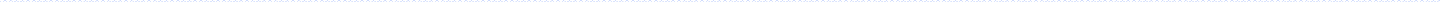 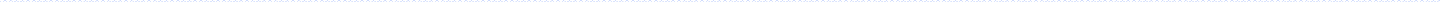 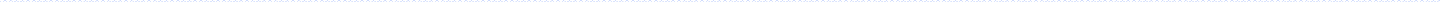 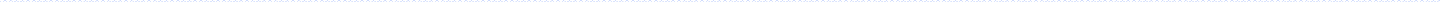 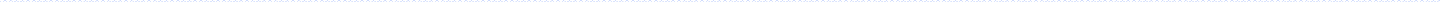 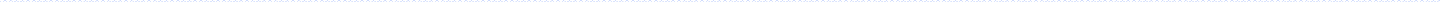 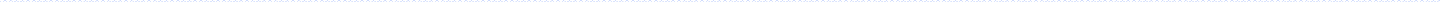 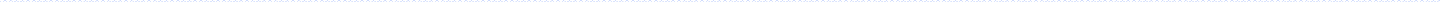 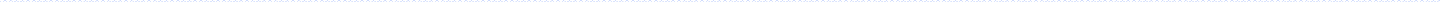 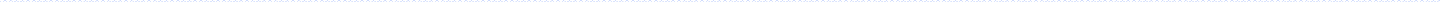 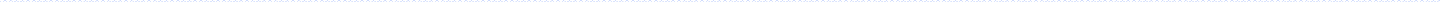 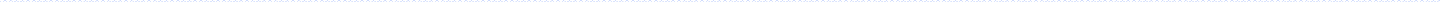 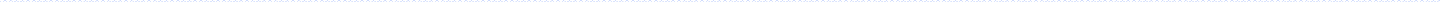 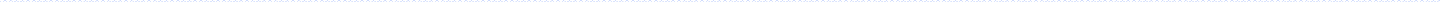 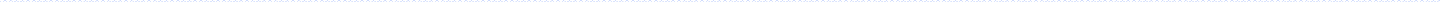 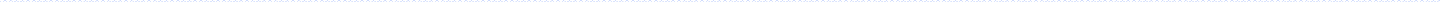 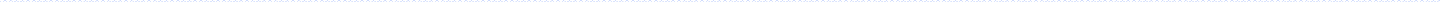 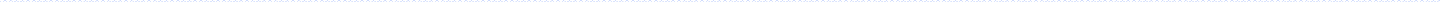 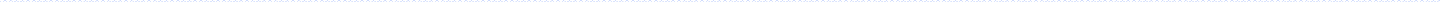 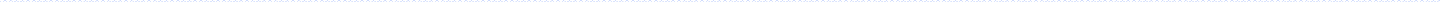 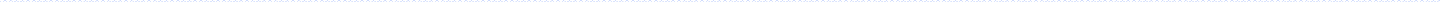 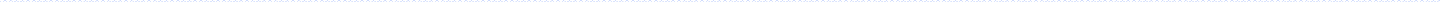 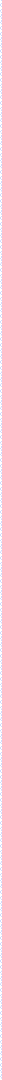 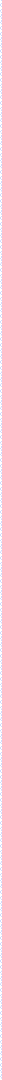 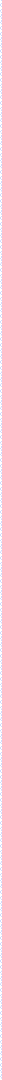 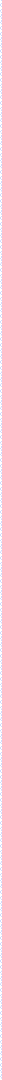 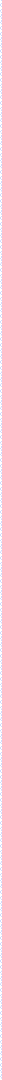 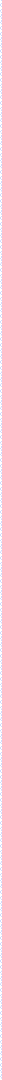 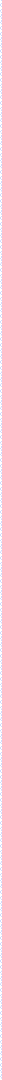 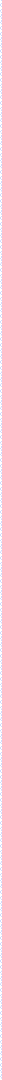 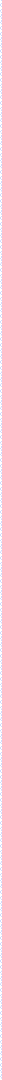 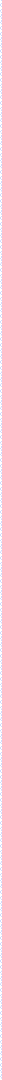 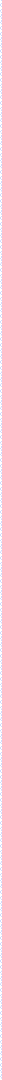 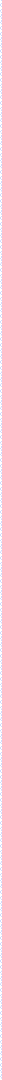 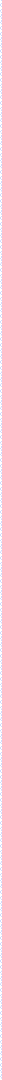 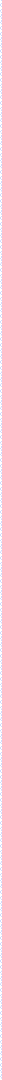 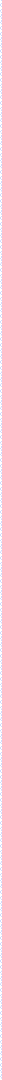 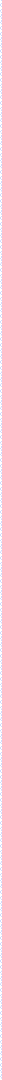 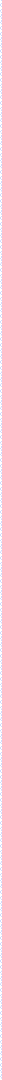 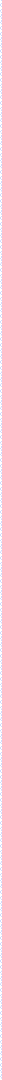 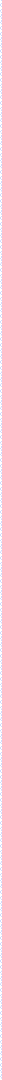 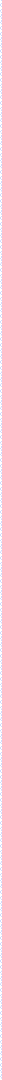 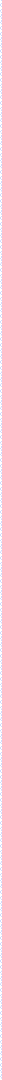 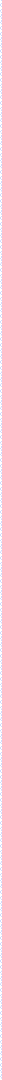 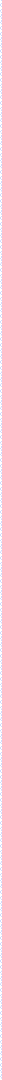 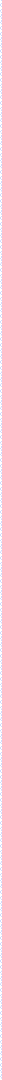 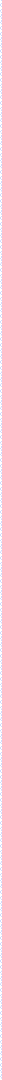 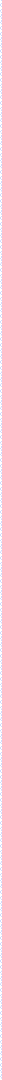 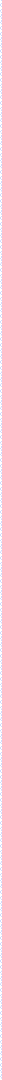 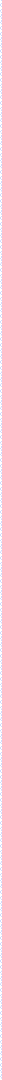 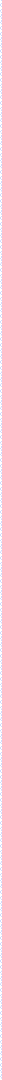 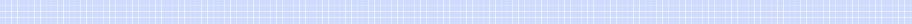 Grossmont-Cuyamaca CCDInformation	TechnologyPlanning OptionsDRAFTNovember 10, 2011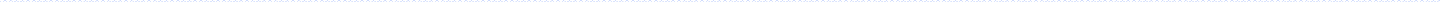 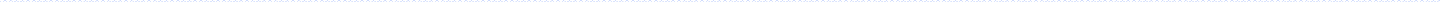 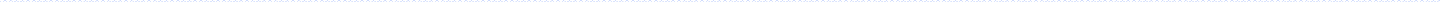 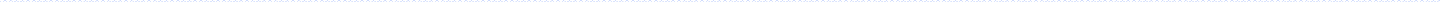 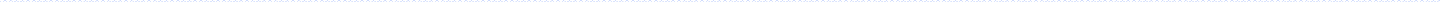 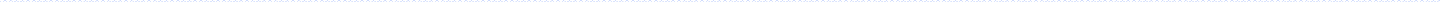 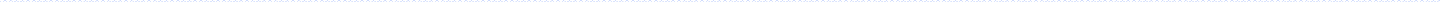 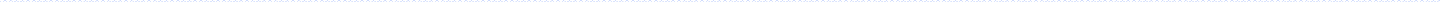 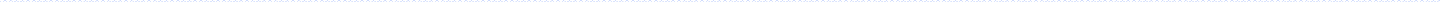 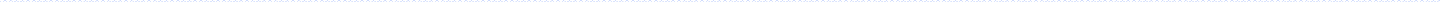 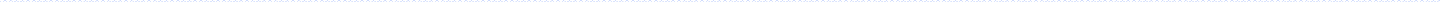 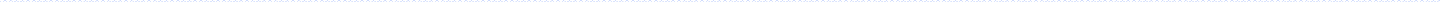 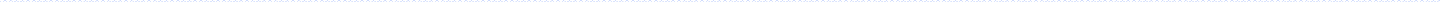 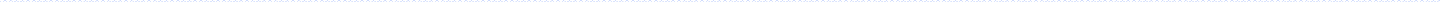 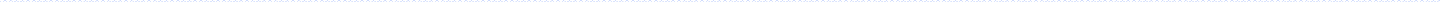 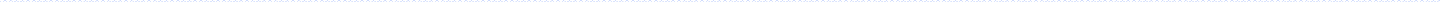 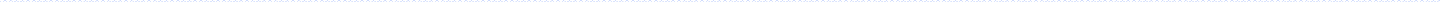 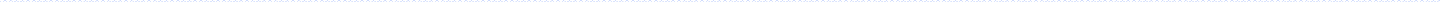 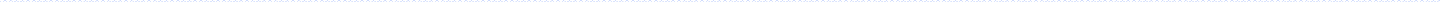 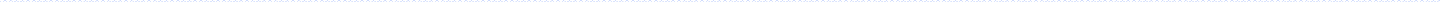 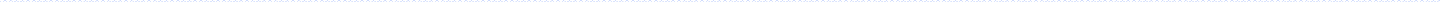 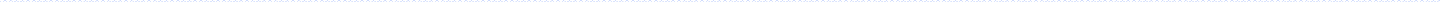 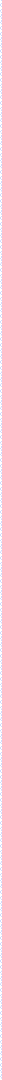 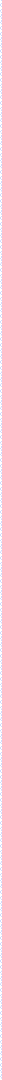 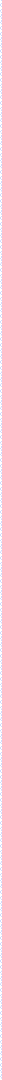 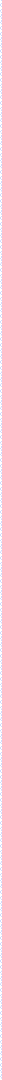 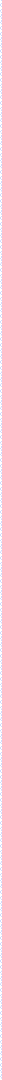 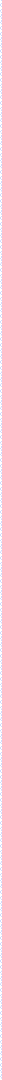 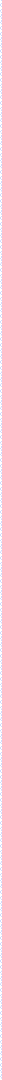 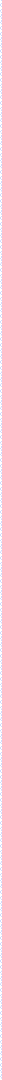 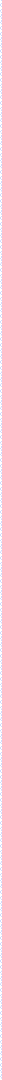 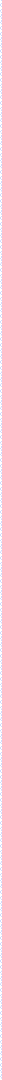 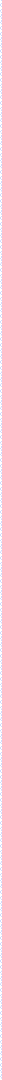 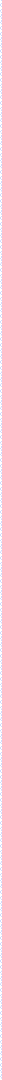 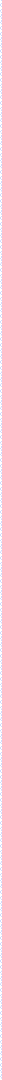 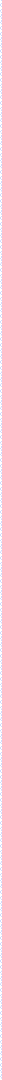 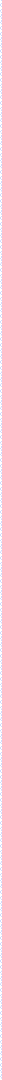 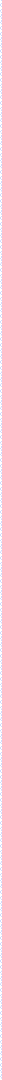 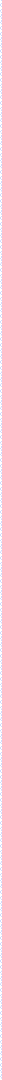 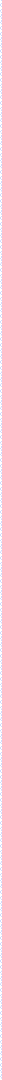 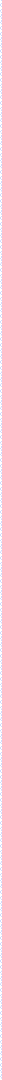 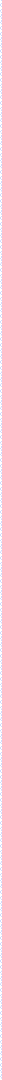 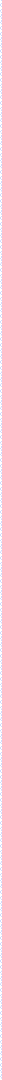 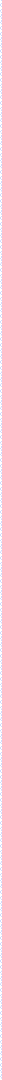 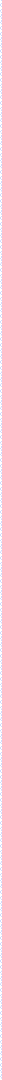 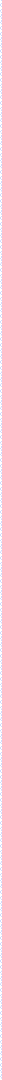 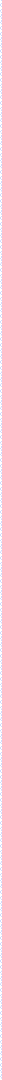 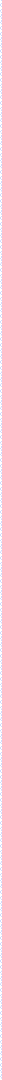 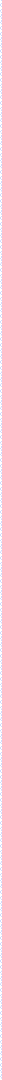 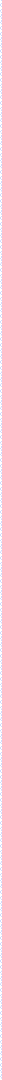 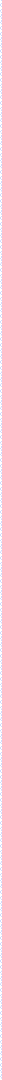 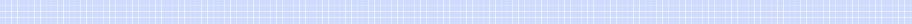 Long	Term	Directions 	Enhance student learning 	Replace technology to maintain currency. (Board Policy 6335) 	Improve web presence, web based services, mobile access 	Enhance administrative systems 	Maintain and improve technology infrastructure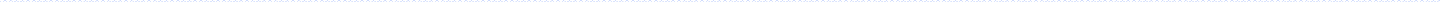 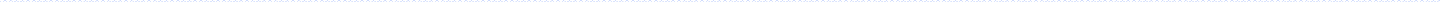 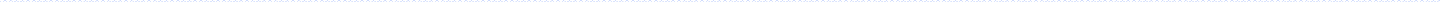 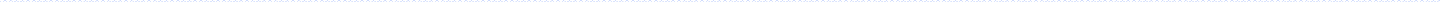 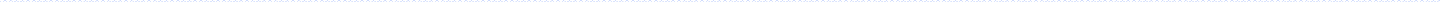 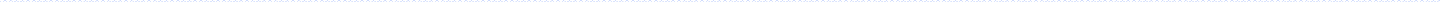 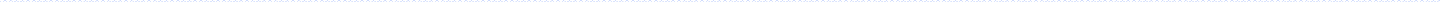 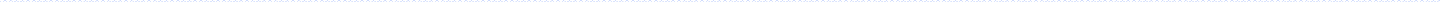 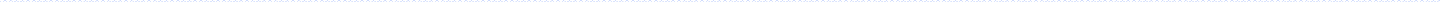 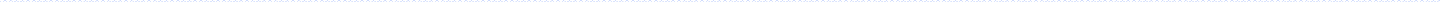 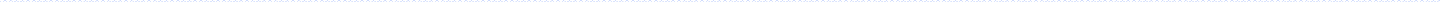 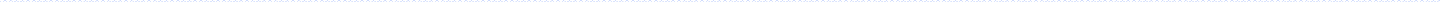 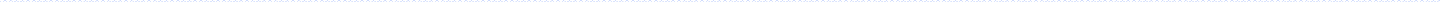 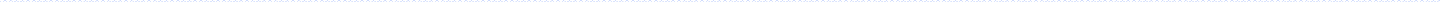 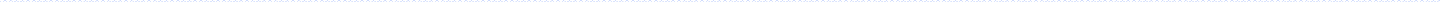 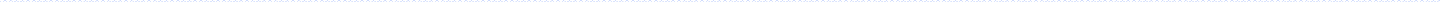 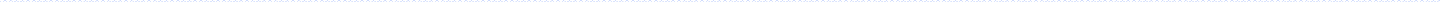 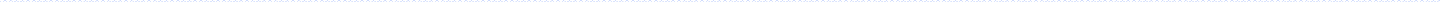 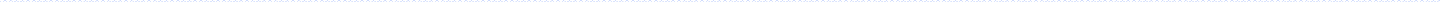 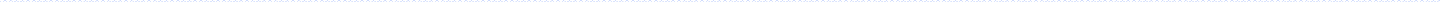 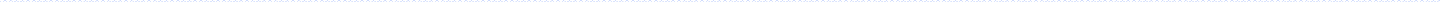 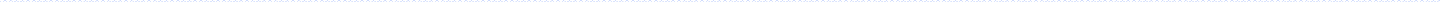 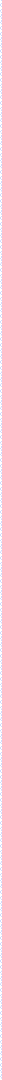 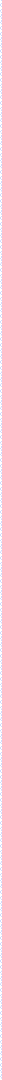 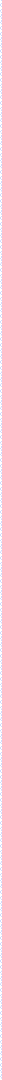 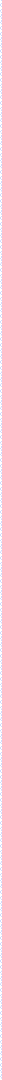 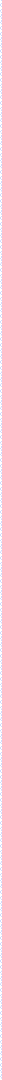 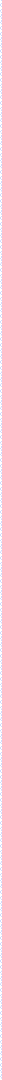 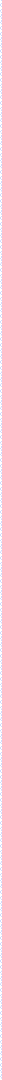 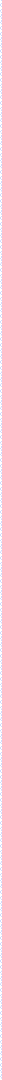 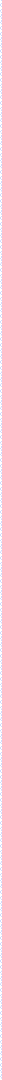 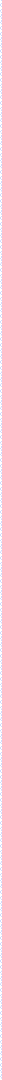 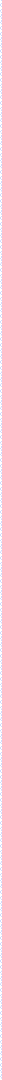 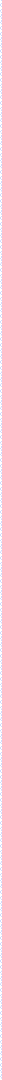 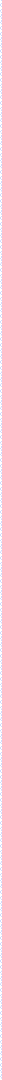 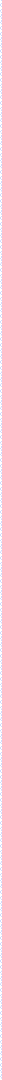 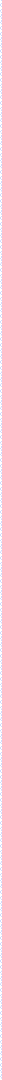 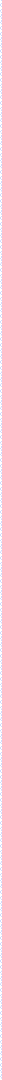 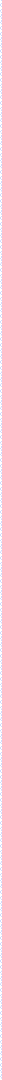 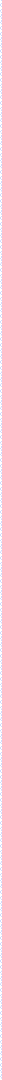 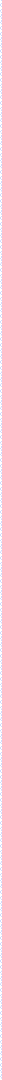 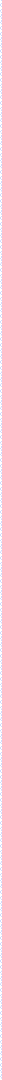 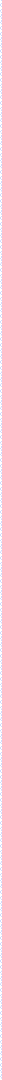 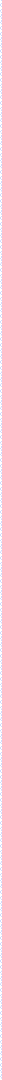 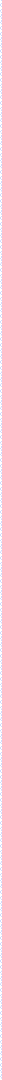 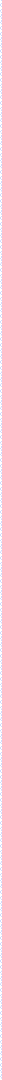 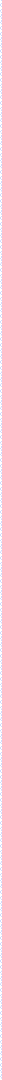 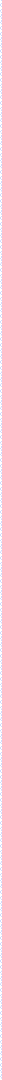 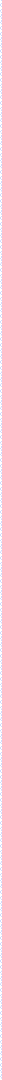 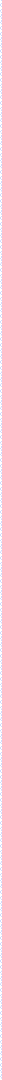 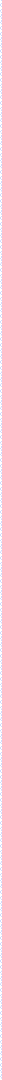 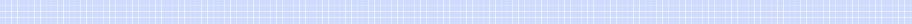 Components	Instructional Technology	Administrative Systems	Technology Infrastructure and SupportServices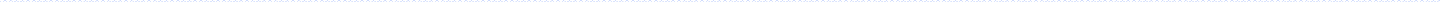 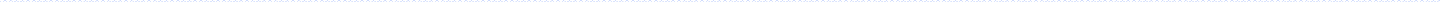 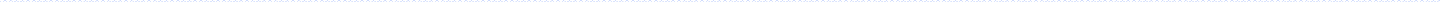 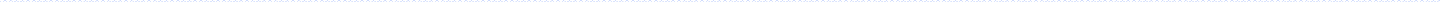 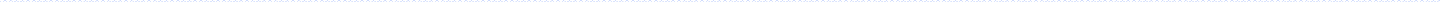 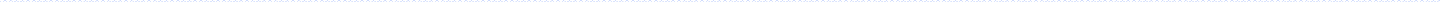 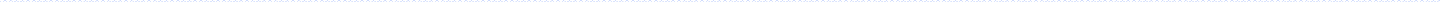 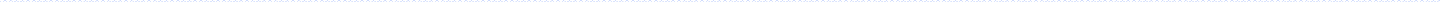 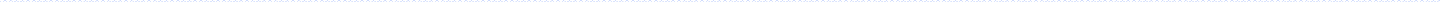 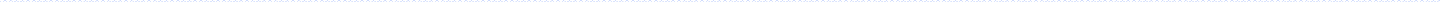 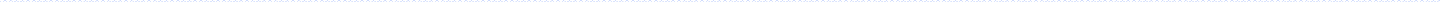 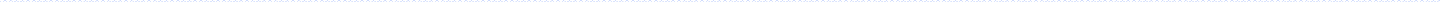 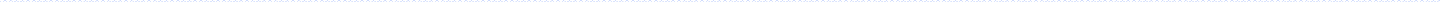 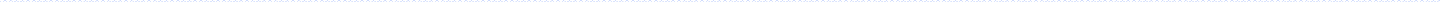 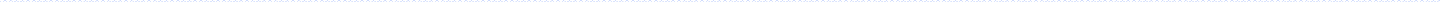 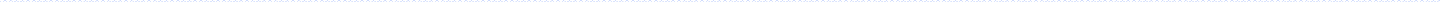 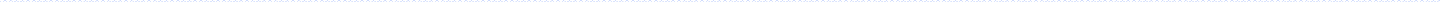 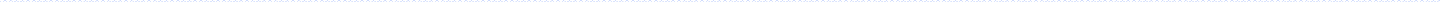 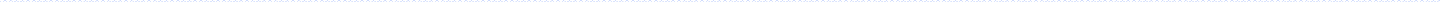 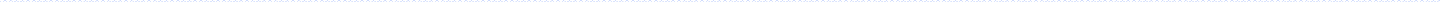 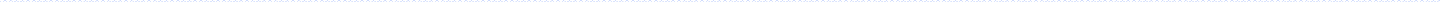 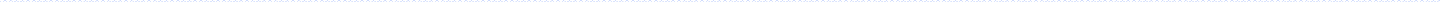 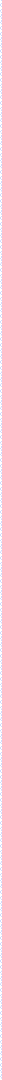 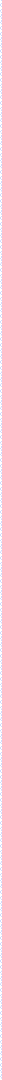 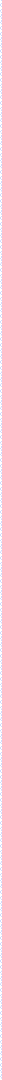 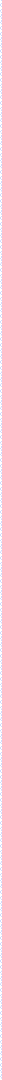 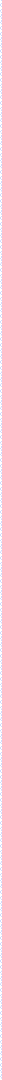 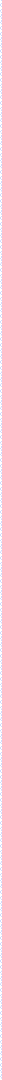 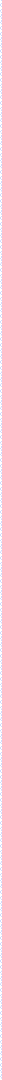 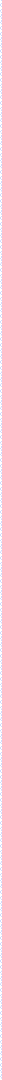 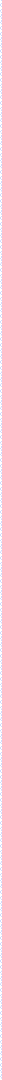 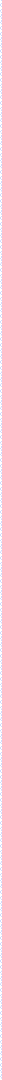 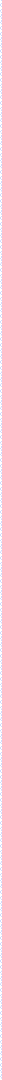 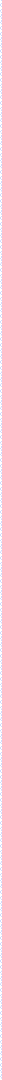 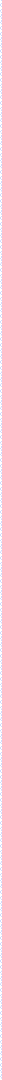 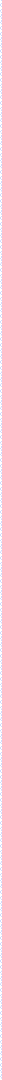 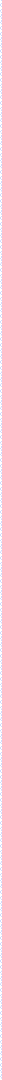 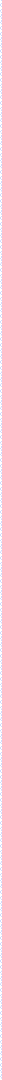 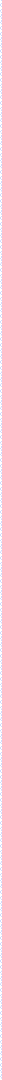 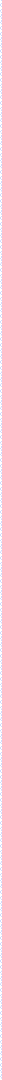 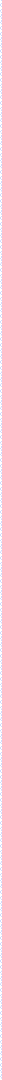 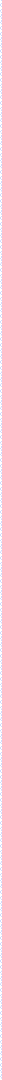 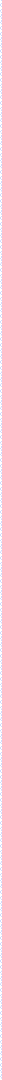 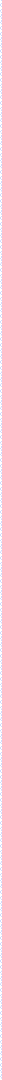 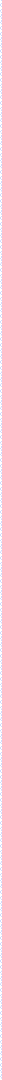 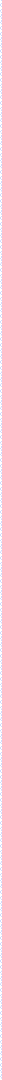 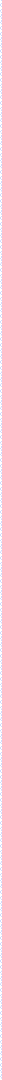 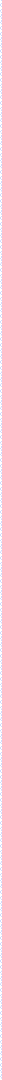 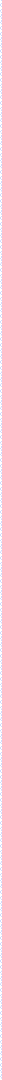 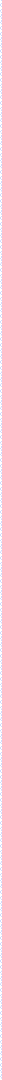 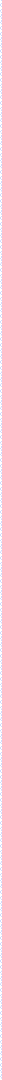 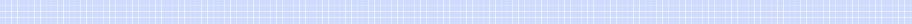 Description of	Phases	Current- 	Annual Implementation Plan	Projects that are in progress	1-3 years- Projects under consideration	Long term- projects requiring	Strategic direction	Funding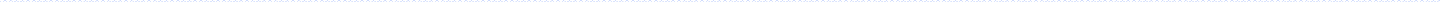 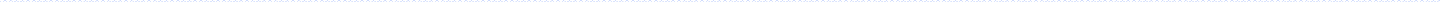 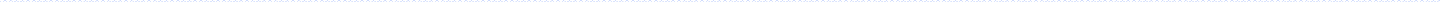 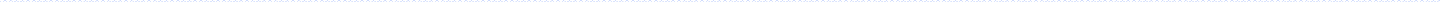 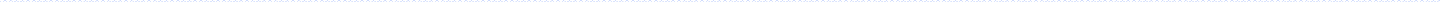 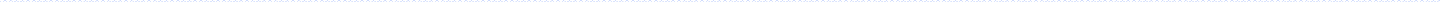 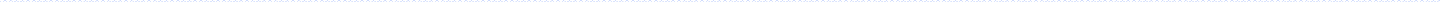 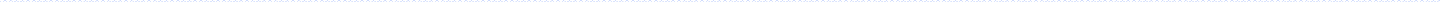 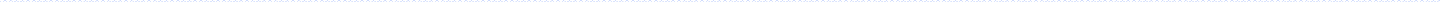 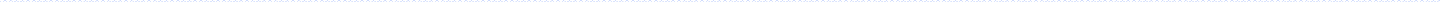 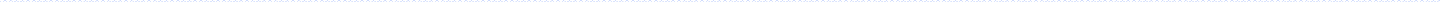 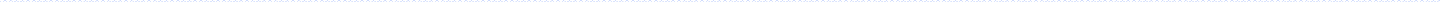 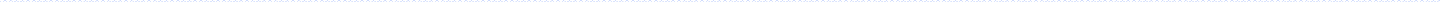 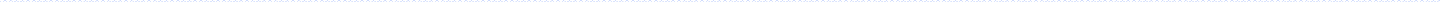 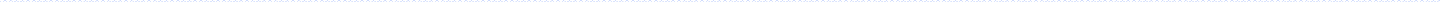 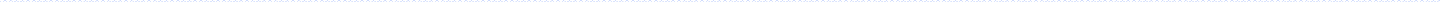 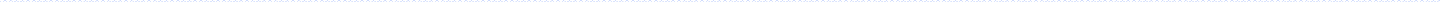 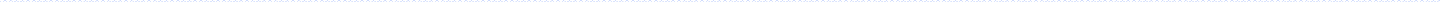 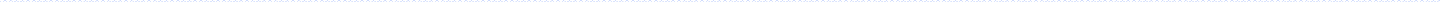 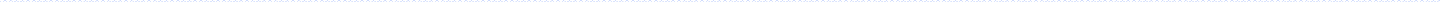 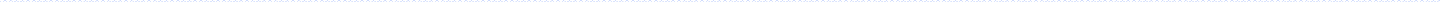 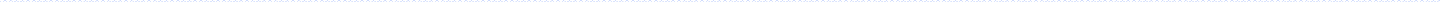 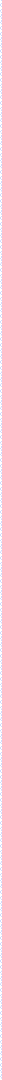 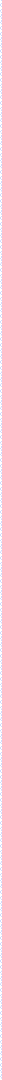 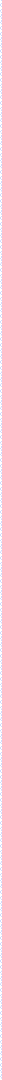 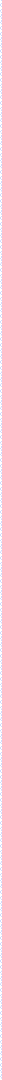 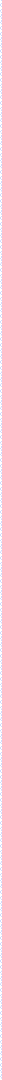 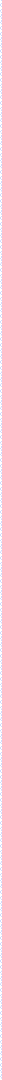 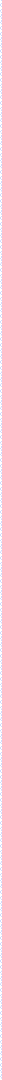 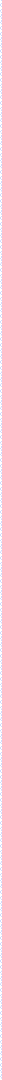 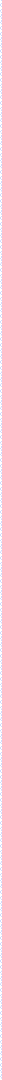 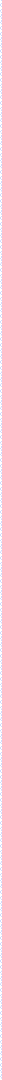 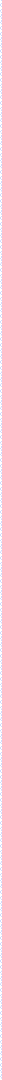 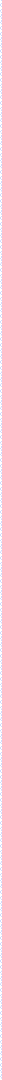 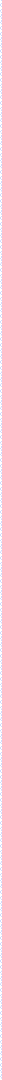 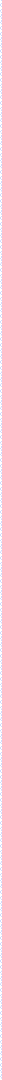 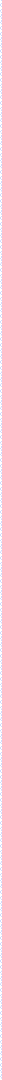 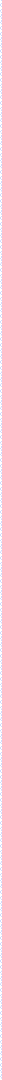 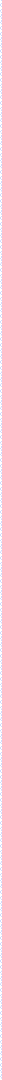 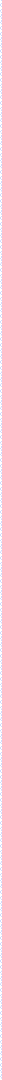 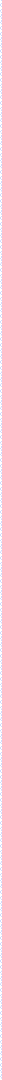 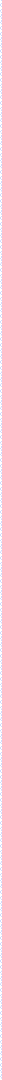 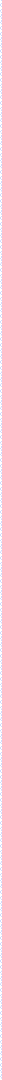 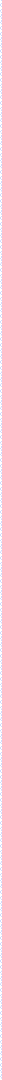 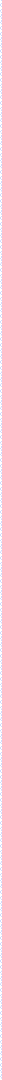 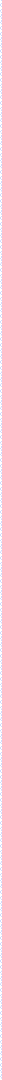 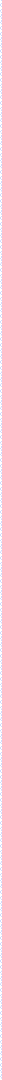 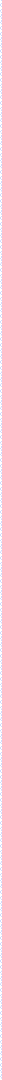 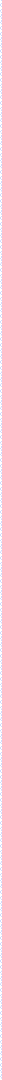 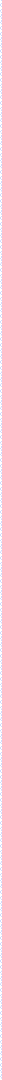 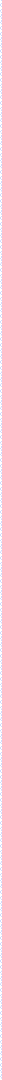 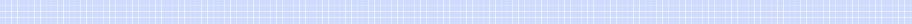 Current- In ProgressInstructional Technology 	Blackboard	Implementation of new releases, new functions and add on modules 	Video streaming and video capture	Implement services 	Support instruction in new buildings for both colleges	Installation and configuration of equipmentAdministrative Systems 	Acquire and implement advancement system	Support for fund raising efforts	Acquired YourMembership	Data extract and cleaning	Upgrades to DonorPerfect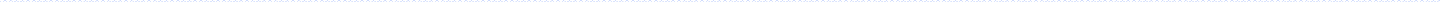 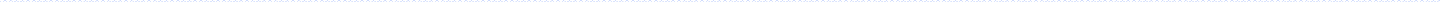 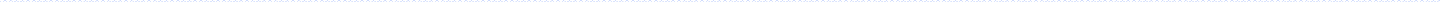 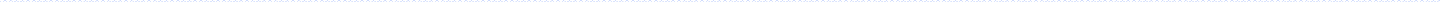 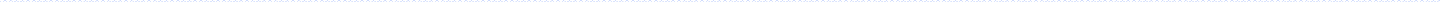 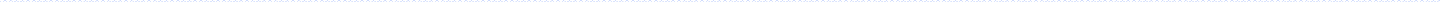 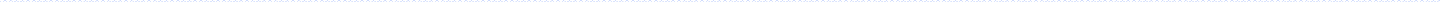 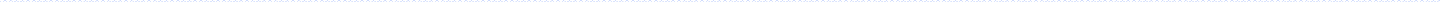 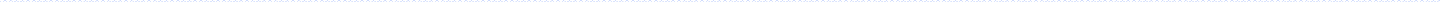 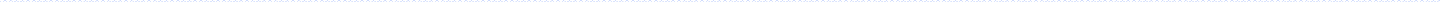 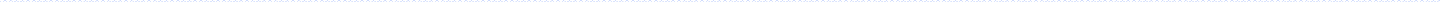 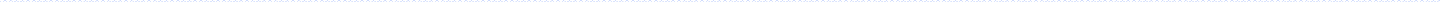 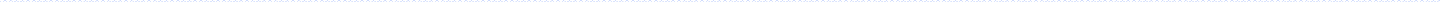 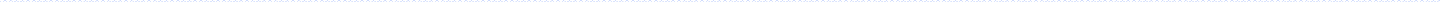 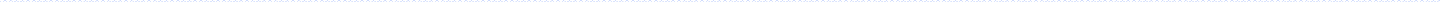 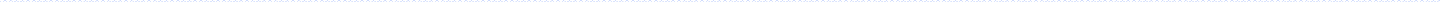 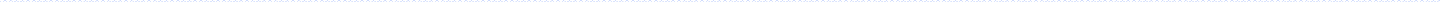 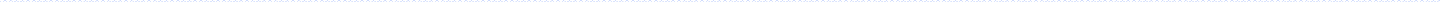 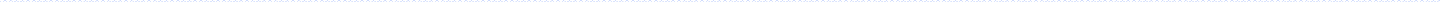 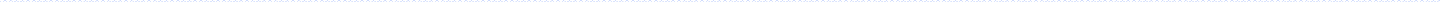 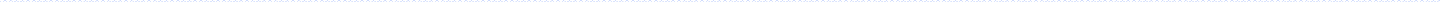 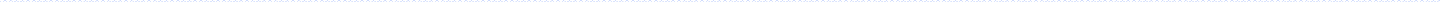 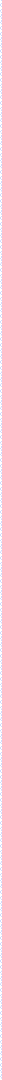 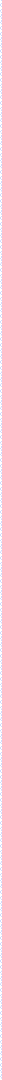 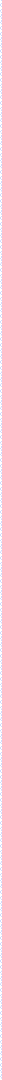 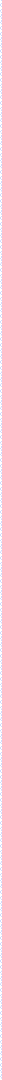 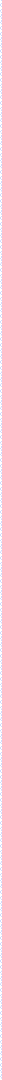 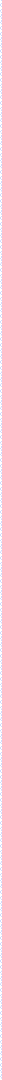 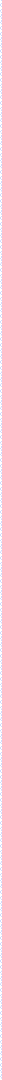 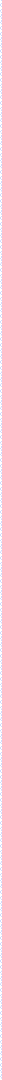 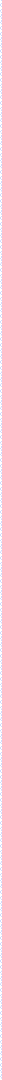 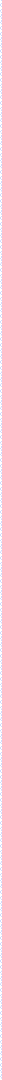 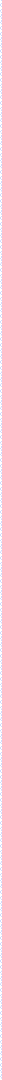 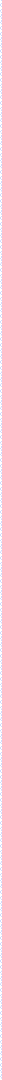 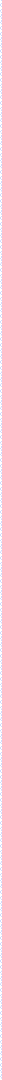 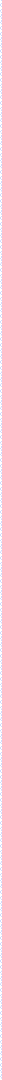 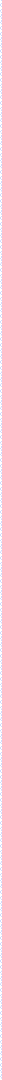 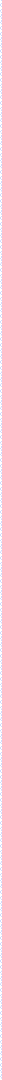 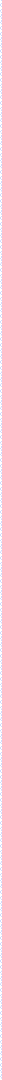 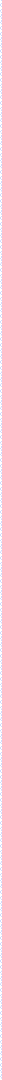 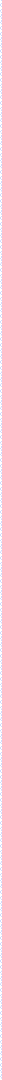 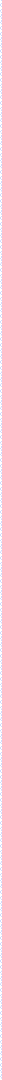 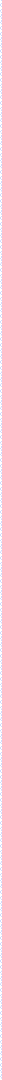 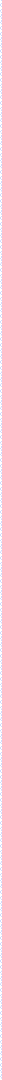 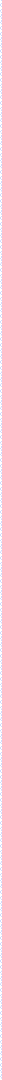 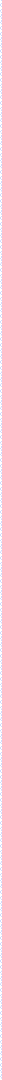 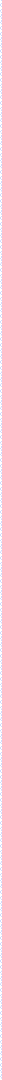 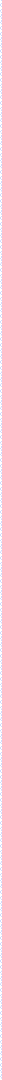 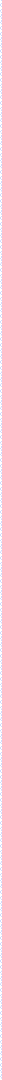 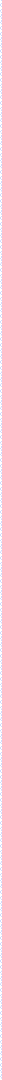 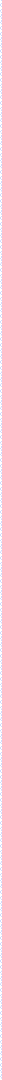 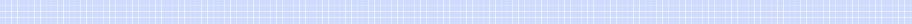 Current- In ProgressAdministrative Systems 	Colleague	Major upgrade	Calworks module implementation 	Implement ProSAM	Improved access to Sigma Financial Aid System 	Data analytics/business intelligence (BI) system	Support for BRIC initiative and research	Evaluating products 	Upgrades to document imaging, UI, Form Fusion, etc.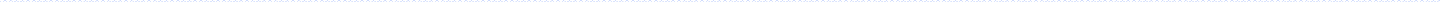 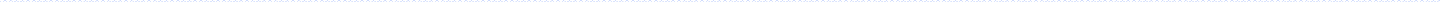 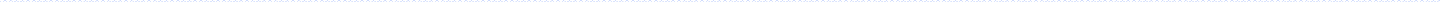 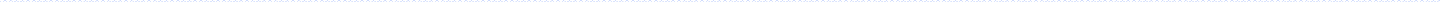 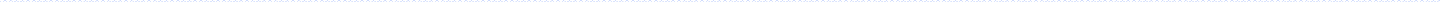 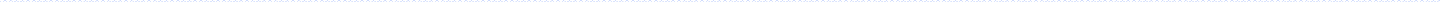 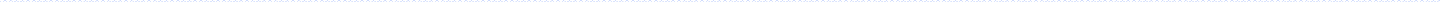 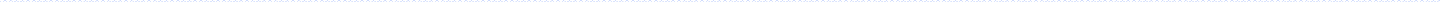 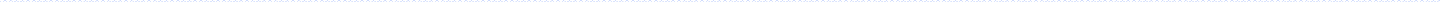 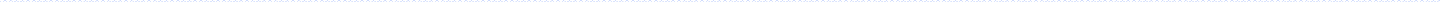 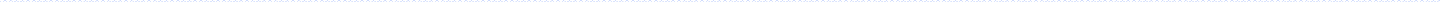 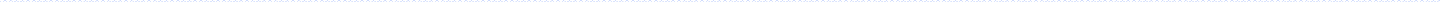 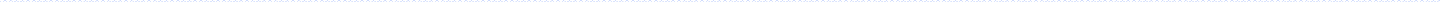 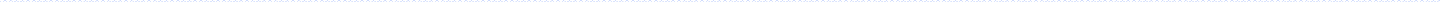 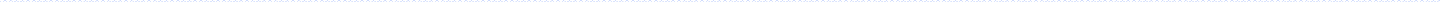 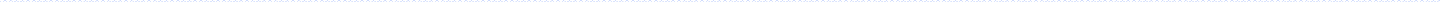 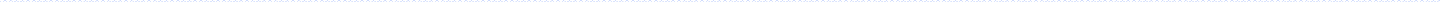 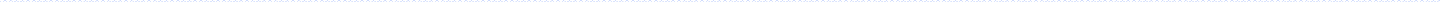 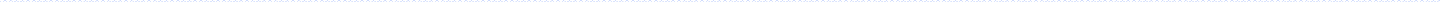 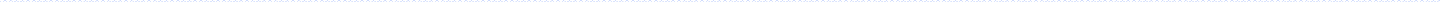 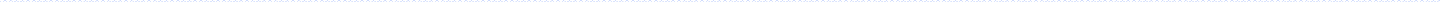 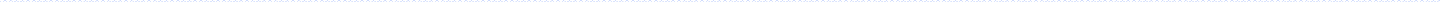 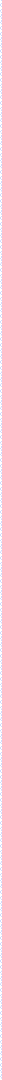 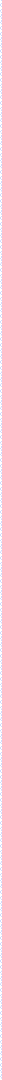 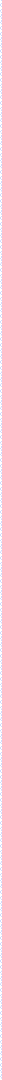 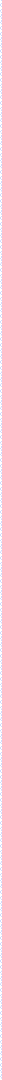 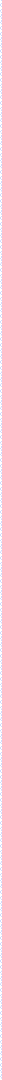 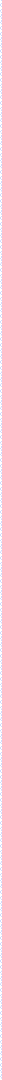 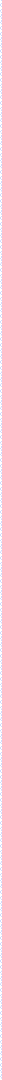 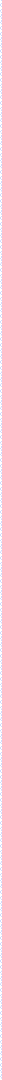 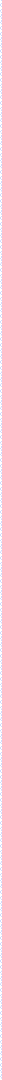 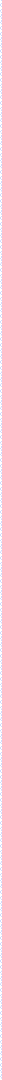 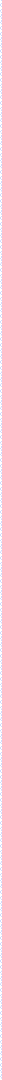 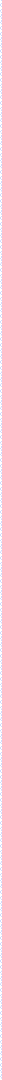 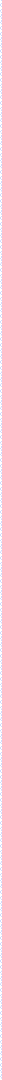 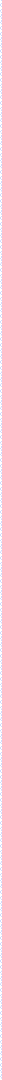 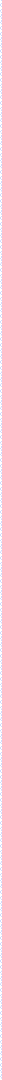 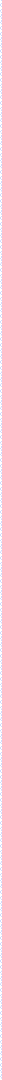 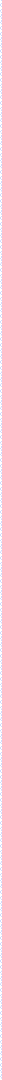 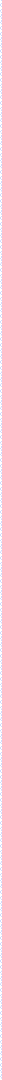 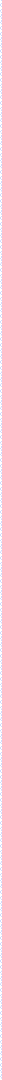 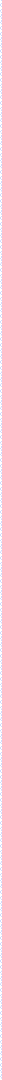 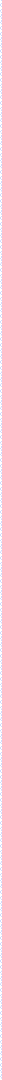 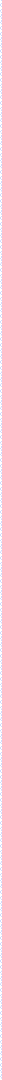 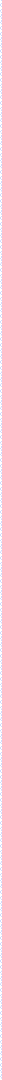 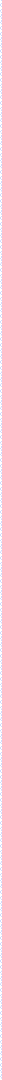 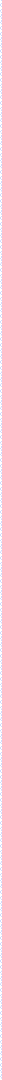 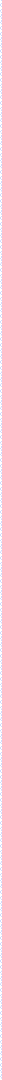 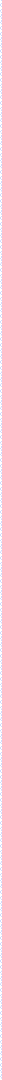 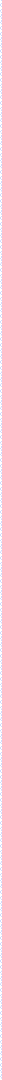 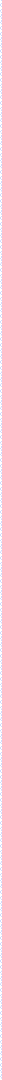 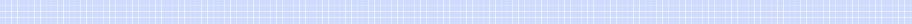 Current- In ProgressTechnology Infrastructure/Support Services 	Redesign web sites for both colleges and district office	Improve appearance operation and functions	Intranet and District Services nearing completion 	Upgrade wireless network at both colleges	Improve coverage and reliability; increase capacity	99% complete 	Replace servers and technology infrastructure	XX servers to be replaced in calendar year 2011 	Upgrade computer room at Cuyamaca	Continue developing a back up/hot site 	Support new buildings and remodels	Grossmont administrative and student support offices	Grossmont fiber room air conditioning upgrade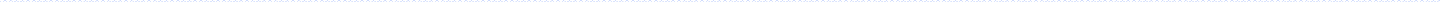 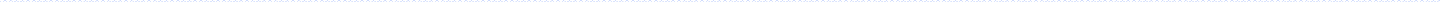 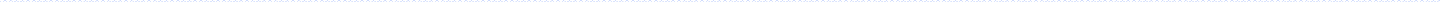 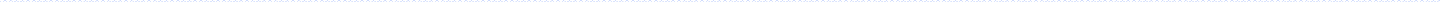 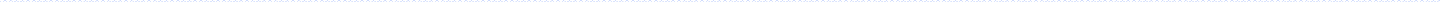 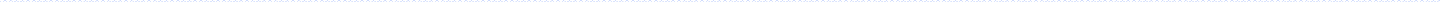 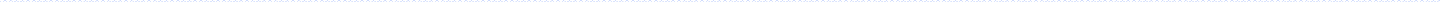 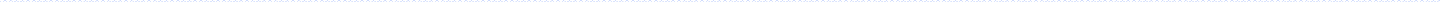 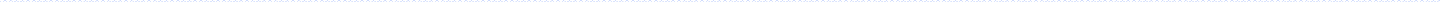 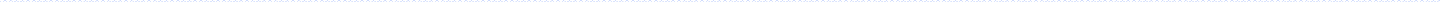 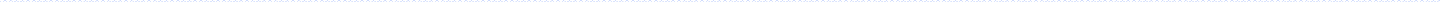 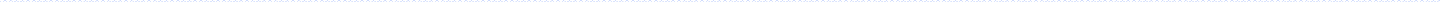 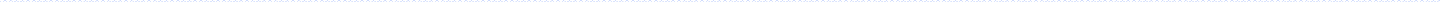 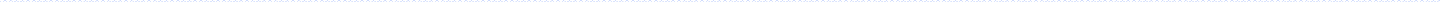 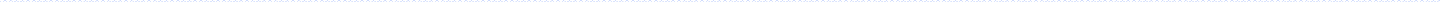 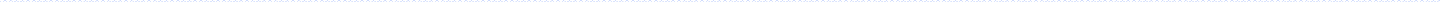 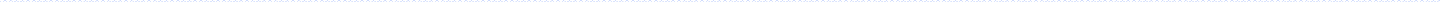 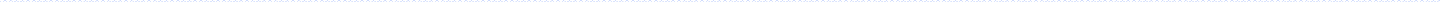 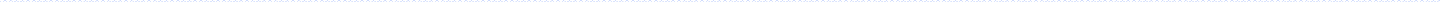 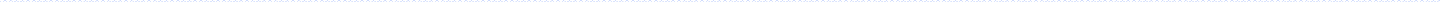 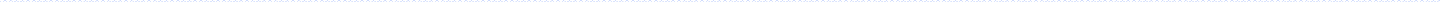 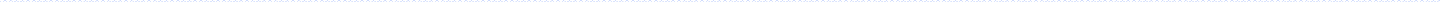 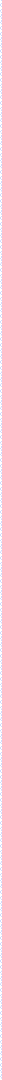 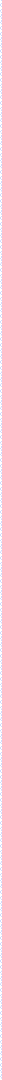 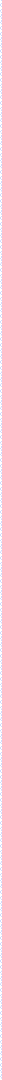 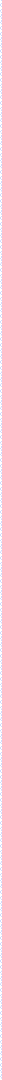 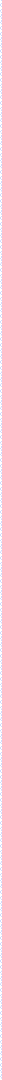 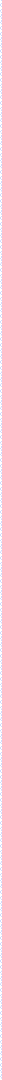 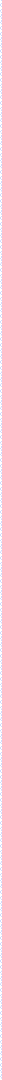 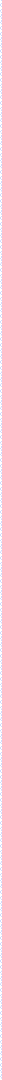 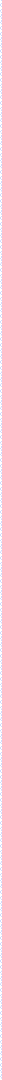 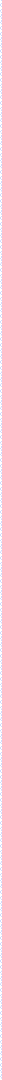 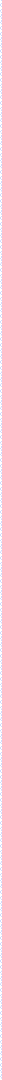 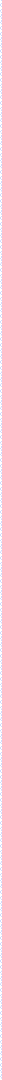 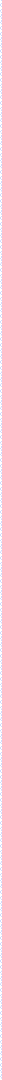 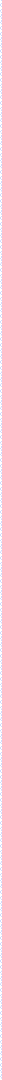 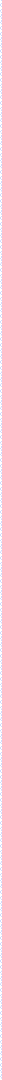 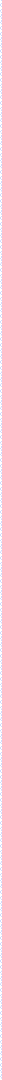 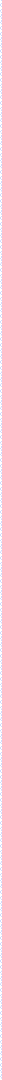 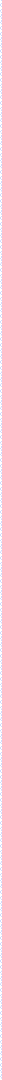 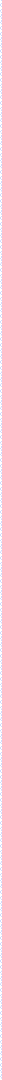 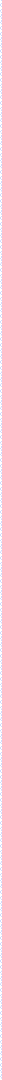 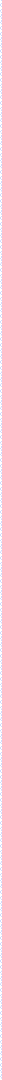 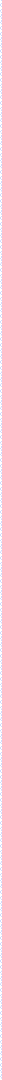 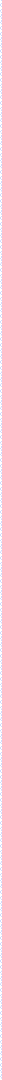 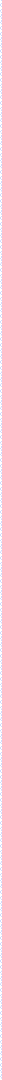 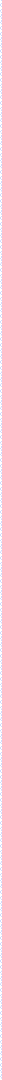 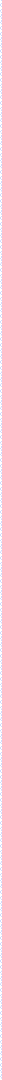 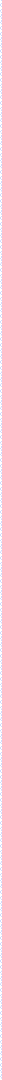 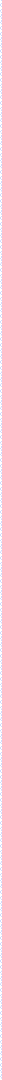 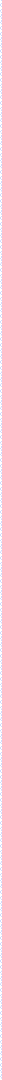 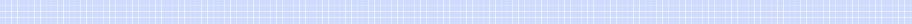 1-3	YearsInstructional Technology 	Hosted email for students	Review current process and limitations	Assess pros/cons of hosting	Evaluate and implement	Cost- no anticipated costs 	Implement Blackboard mobile	Evaluate features and functions	Provide students/faculty with improved access 	Curriculum approval system	Acquire and implement Curricunet	Revise business processes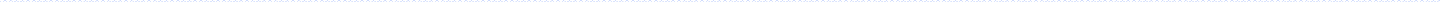 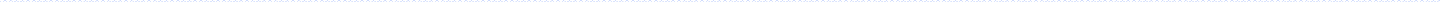 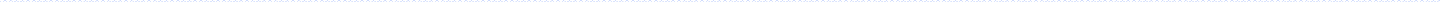 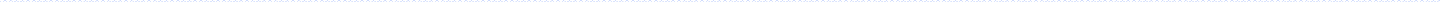 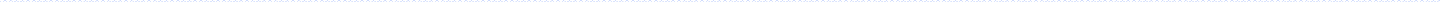 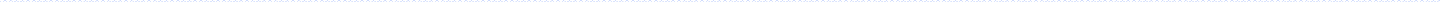 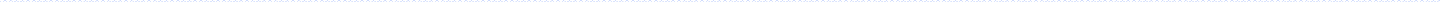 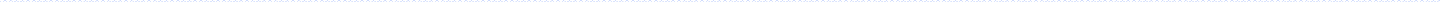 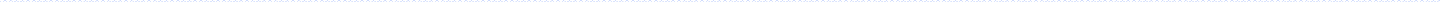 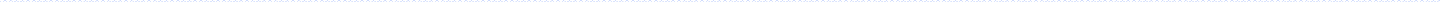 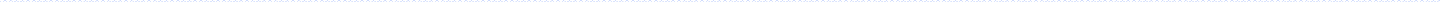 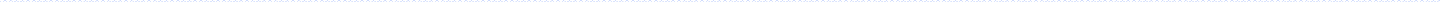 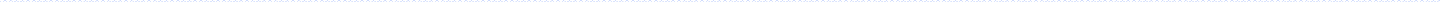 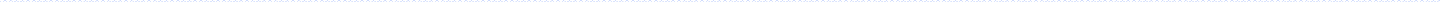 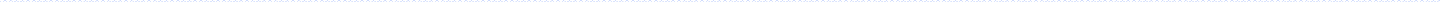 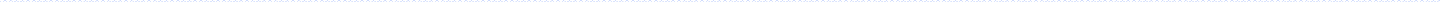 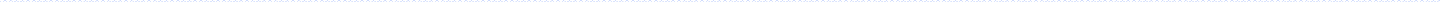 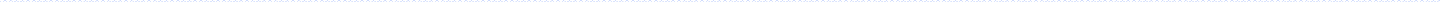 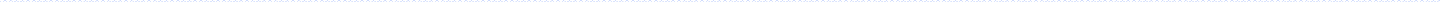 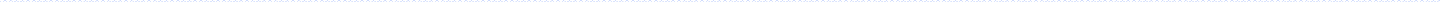 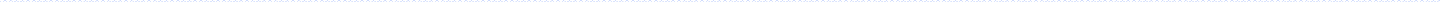 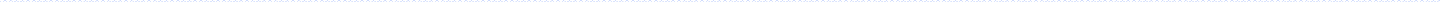 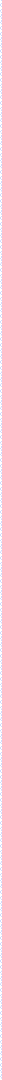 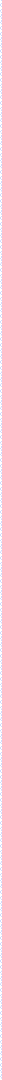 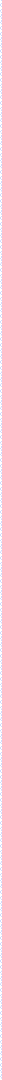 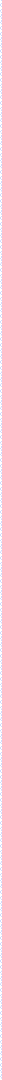 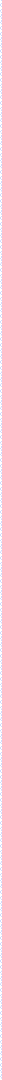 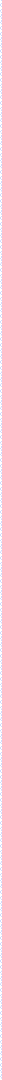 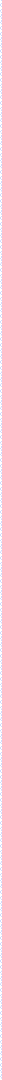 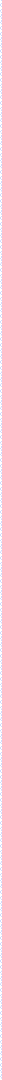 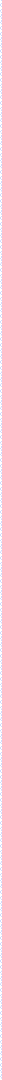 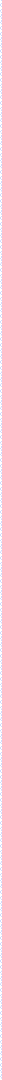 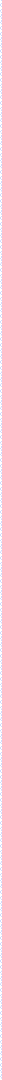 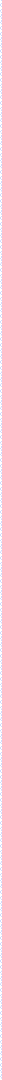 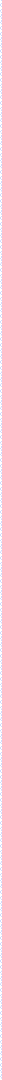 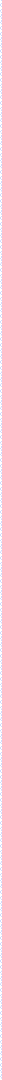 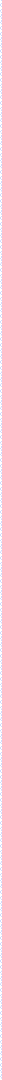 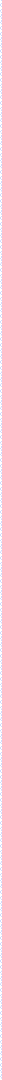 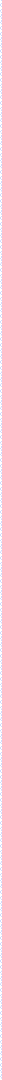 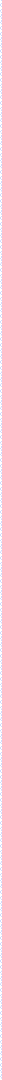 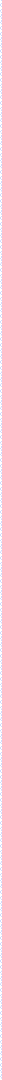 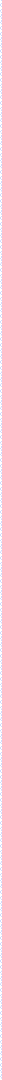 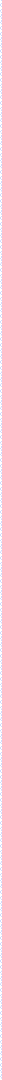 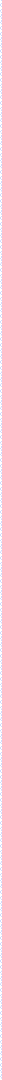 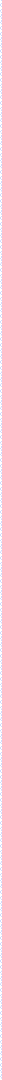 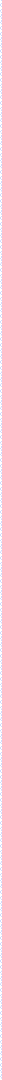 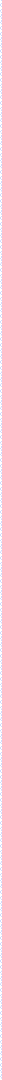 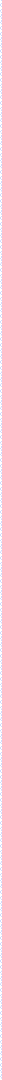 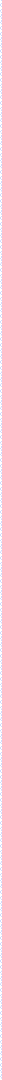 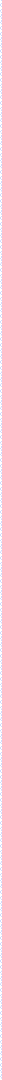 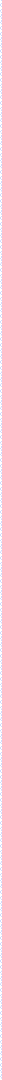 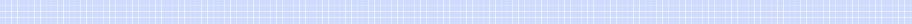 1-3	YearsAdministrative Systems 	Colleague	Online transcripts and enrollment verifications 	Implement student web access to DARS	Upgrade to current version of DARS	Evaluate features and functions 	Implement Colleague portal	Evaluate features and functions	Provide students/faculty with improved access 	Implement Online Advising, Assessment, Orientation, Ed Plan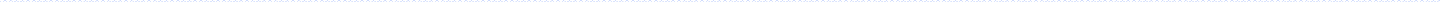 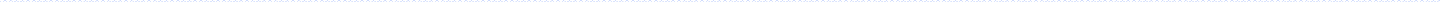 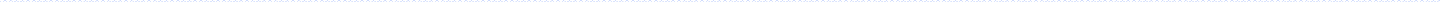 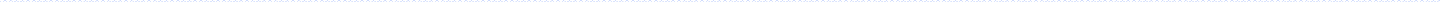 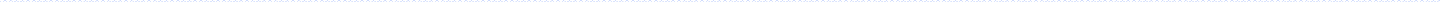 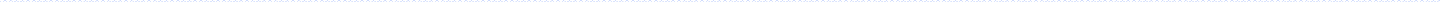 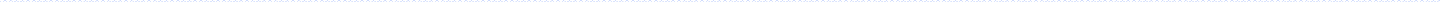 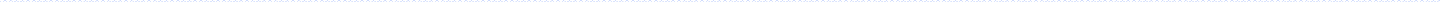 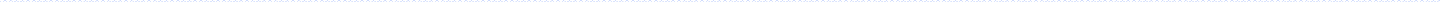 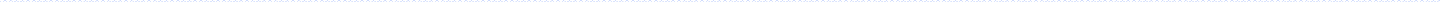 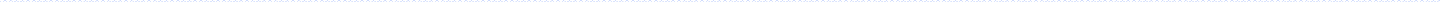 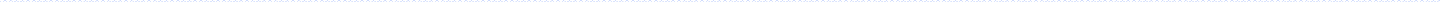 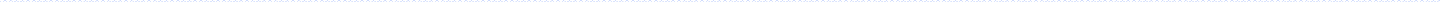 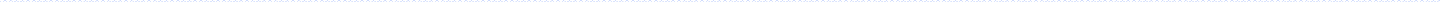 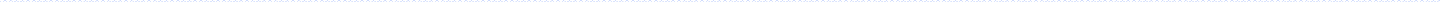 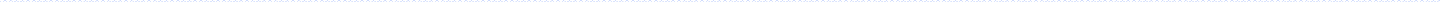 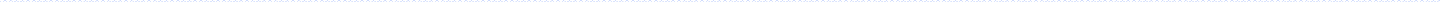 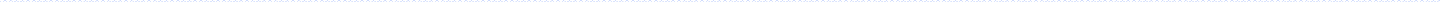 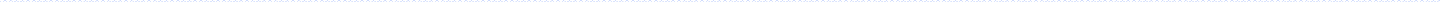 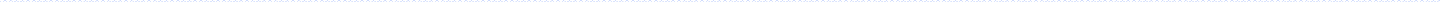 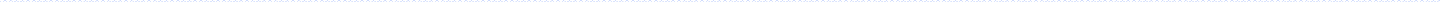 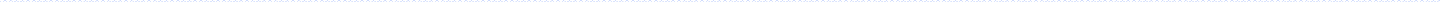 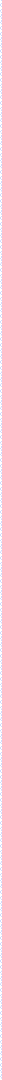 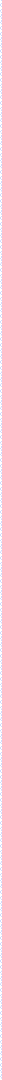 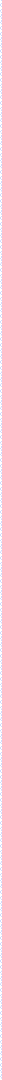 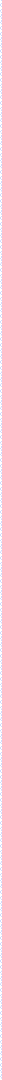 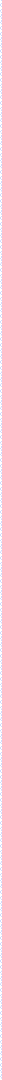 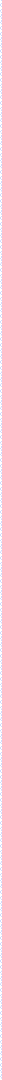 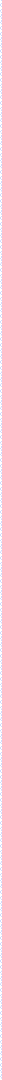 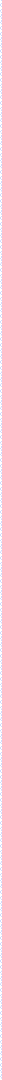 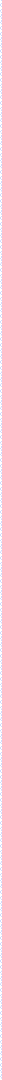 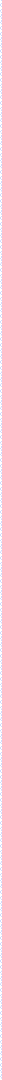 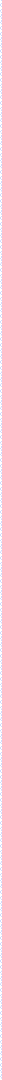 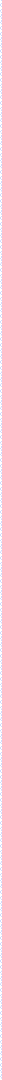 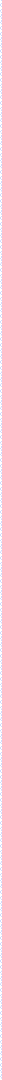 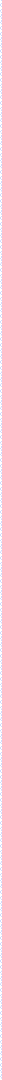 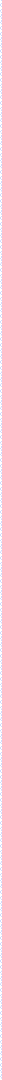 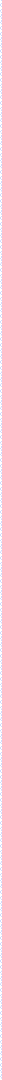 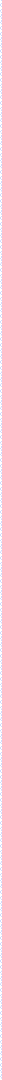 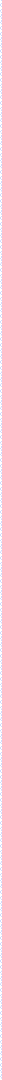 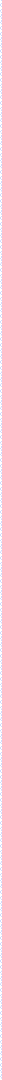 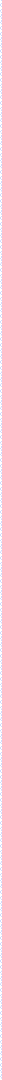 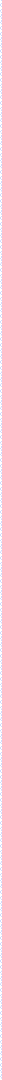 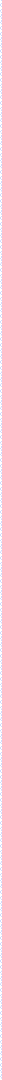 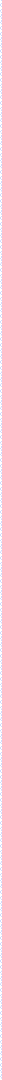 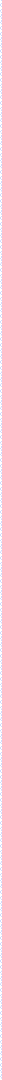 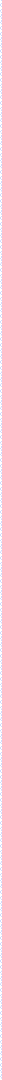 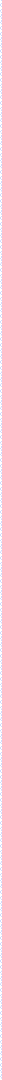 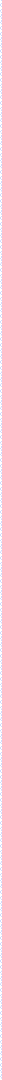 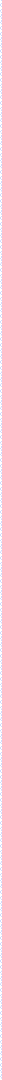 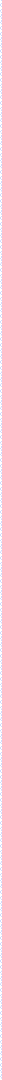 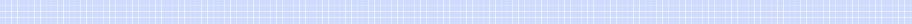 1-3	YearsAdministrative Systems 	Implement Colleague mobile	Evaluate features and functions	Provide students/faculty with improved access 	Evaluate HR/Personnel system	Evaluate features and functions	Cost- unknown 	Electronic Approvals in IFAS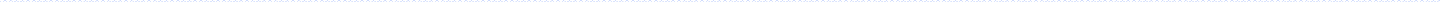 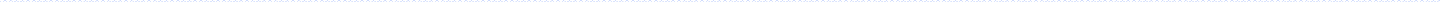 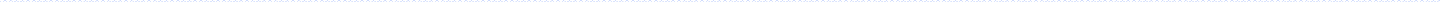 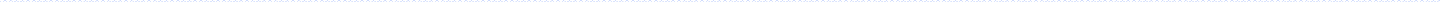 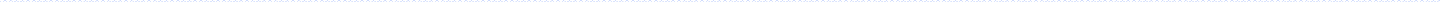 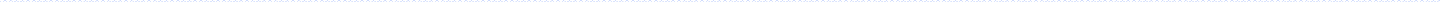 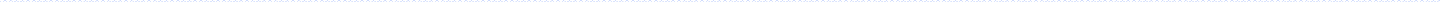 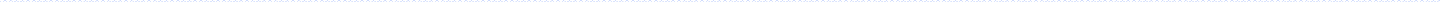 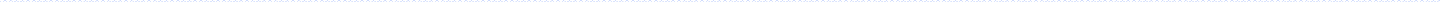 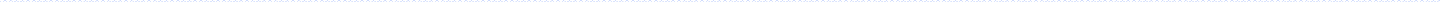 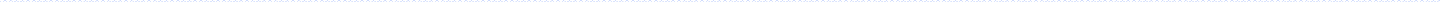 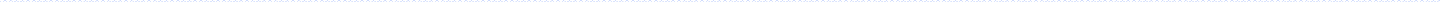 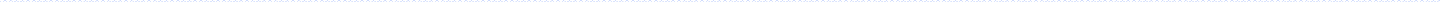 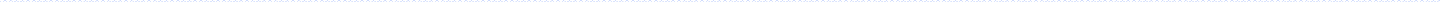 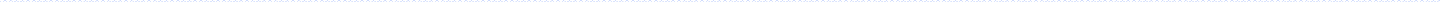 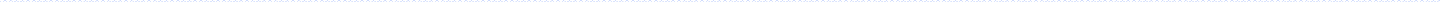 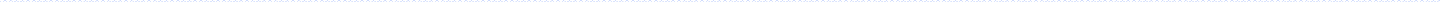 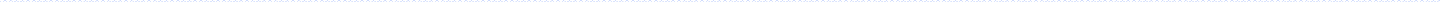 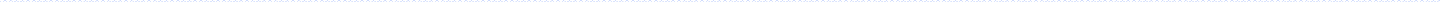 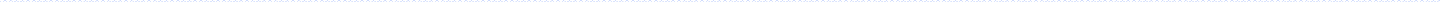 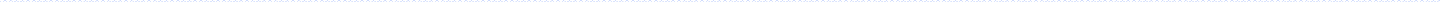 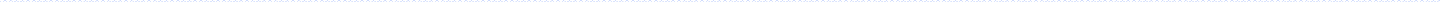 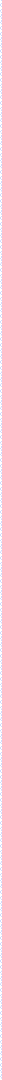 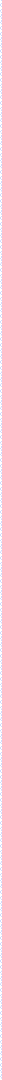 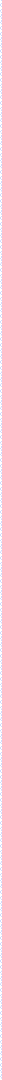 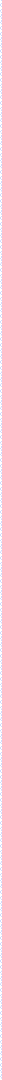 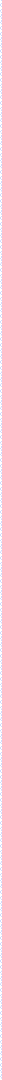 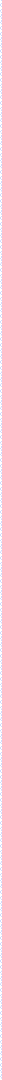 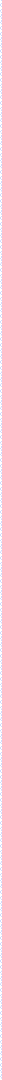 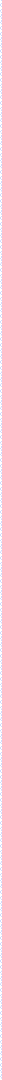 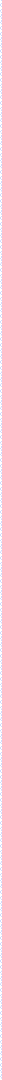 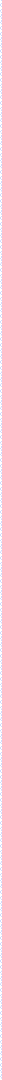 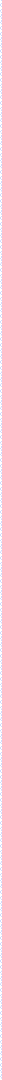 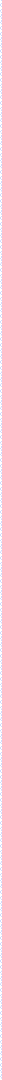 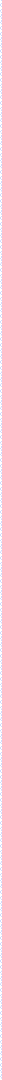 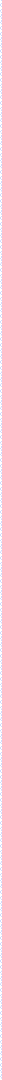 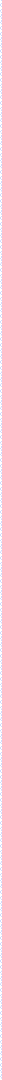 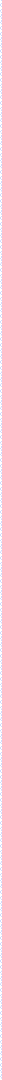 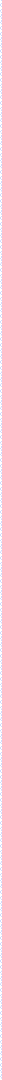 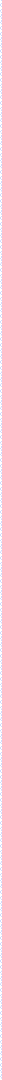 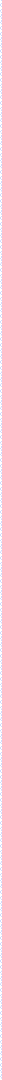 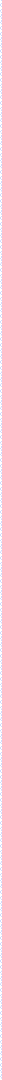 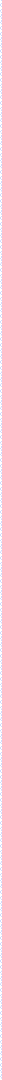 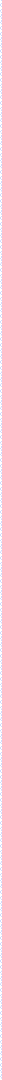 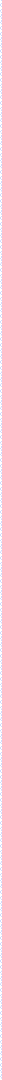 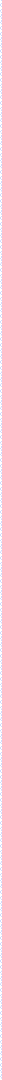 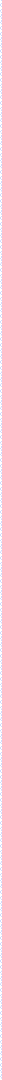 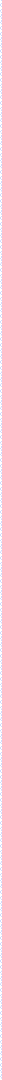 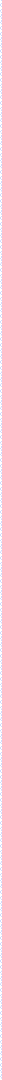 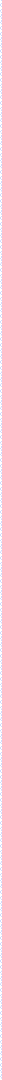 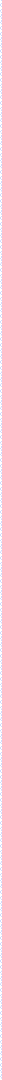 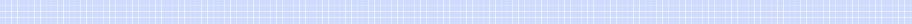 1-3	YearsTechnology Infrastructure/Support Services 	Implement SharePoint	Evaluate features and functions	Provide staff/faculty access to collaborative features 	Convert Colleague from Unidata to SQL Server database	Evaluate features and functions	SQL Server database provides better access for BI reporting (same DB)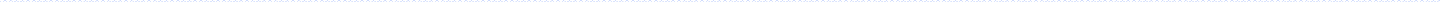 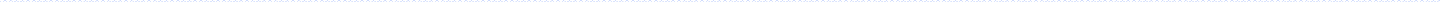 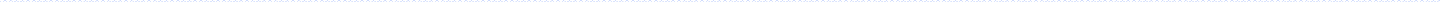 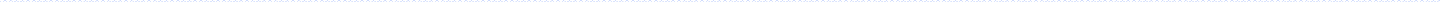 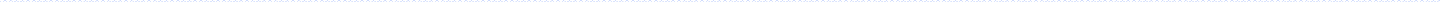 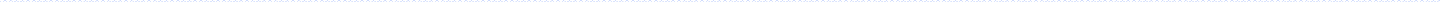 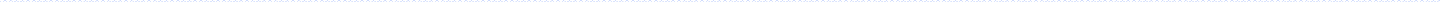 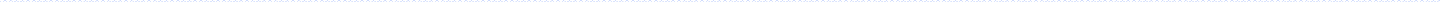 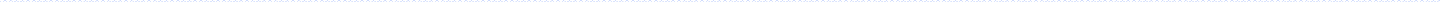 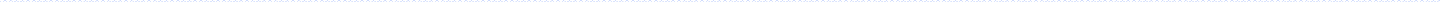 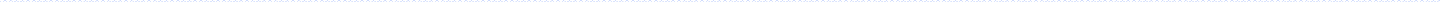 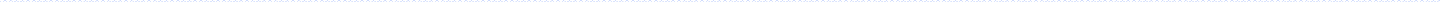 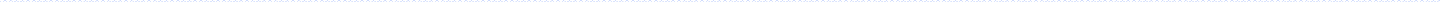 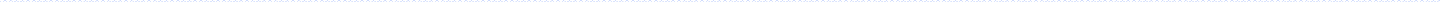 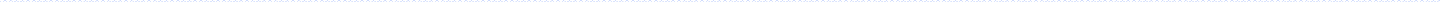 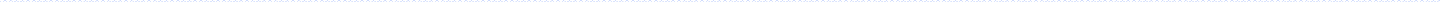 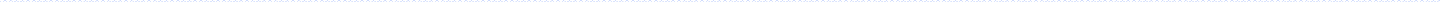 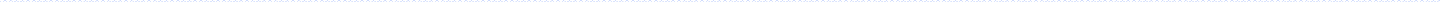 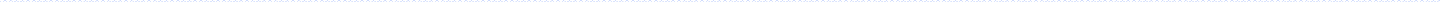 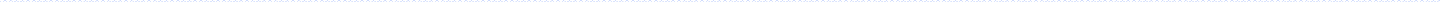 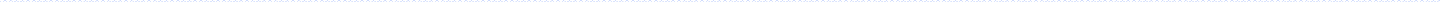 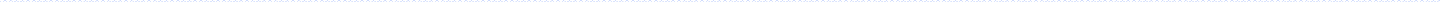 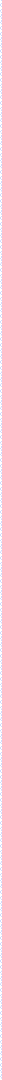 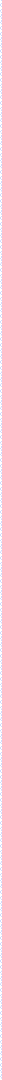 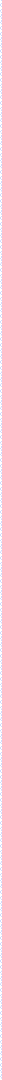 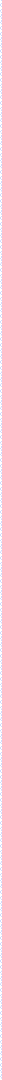 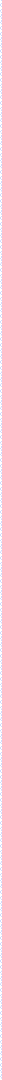 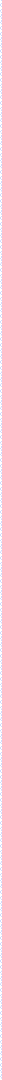 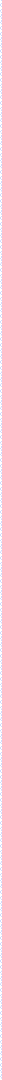 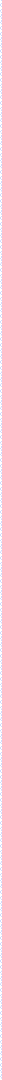 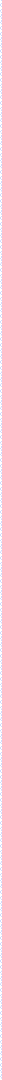 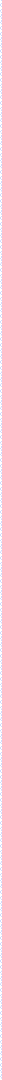 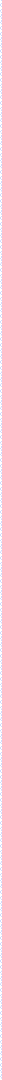 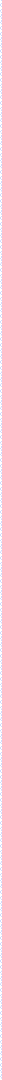 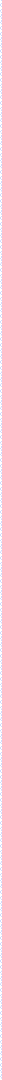 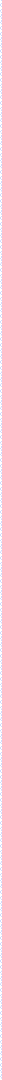 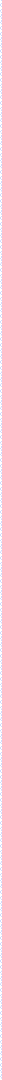 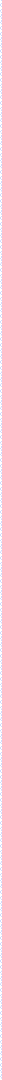 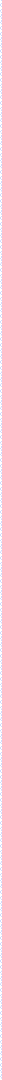 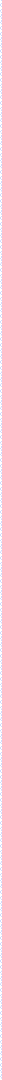 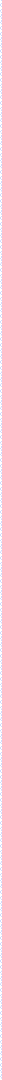 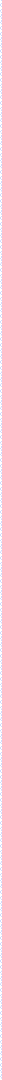 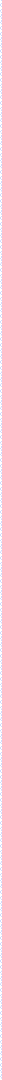 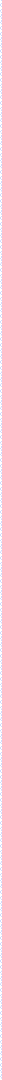 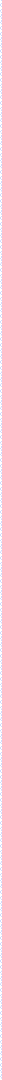 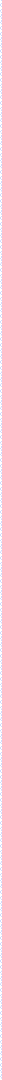 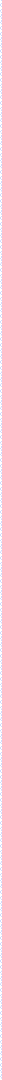 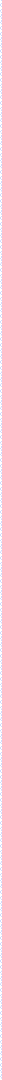 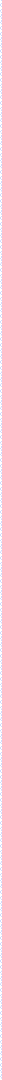 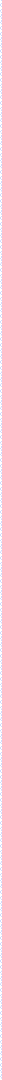 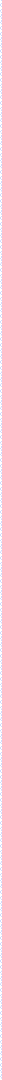 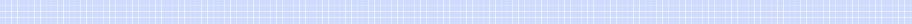 1-3	YearsTechnology Infrastructure/Support Services 	Develop plan/approach for “single sign on”	Consider after SharePoint implementation	Colleague, Blackboard, Portal, SharePoint, Exchange	Not SAM, not IFAS, not HR 	Complete provisioning of Cuyamaca computer room	Back up/hot site equipment	Testing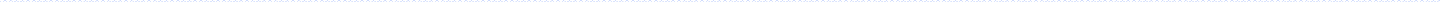 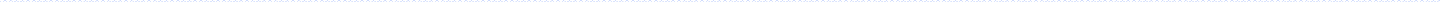 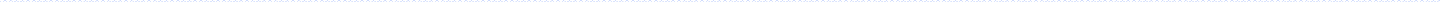 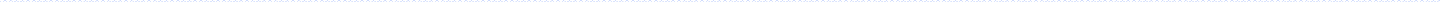 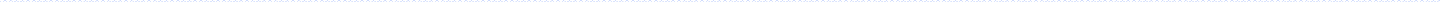 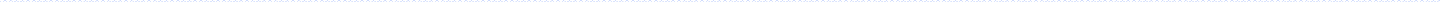 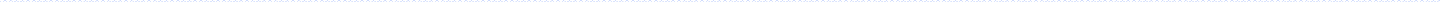 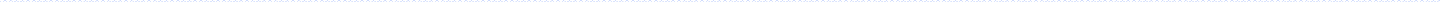 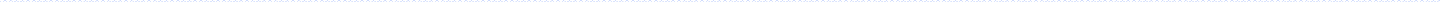 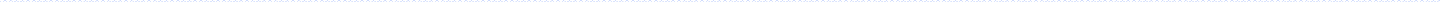 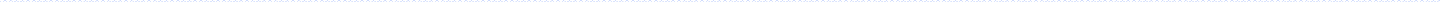 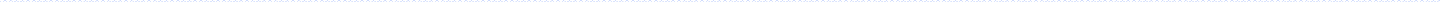 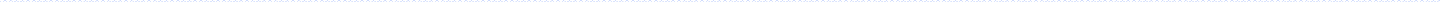 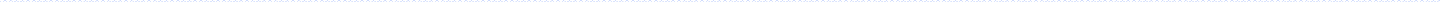 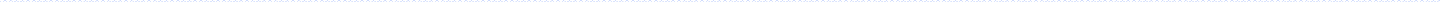 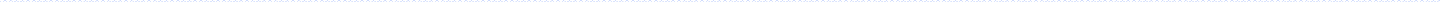 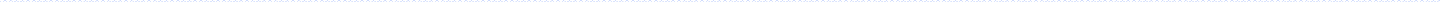 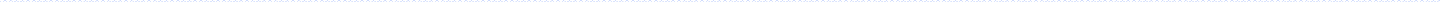 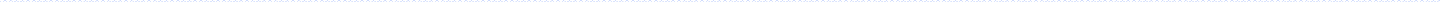 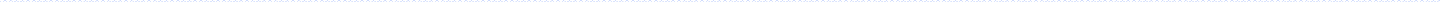 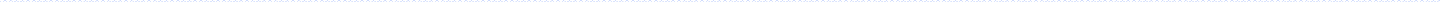 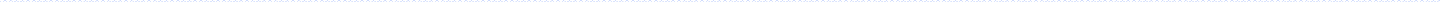 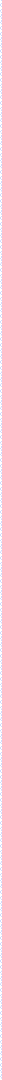 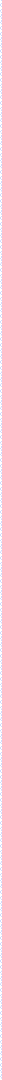 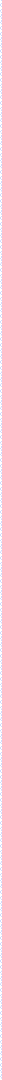 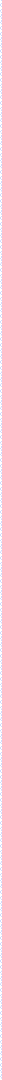 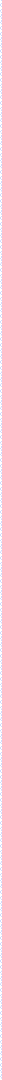 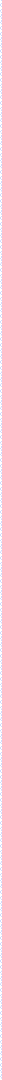 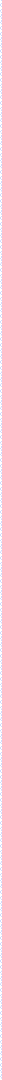 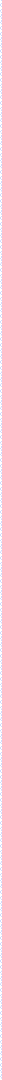 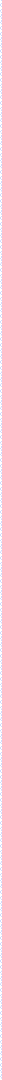 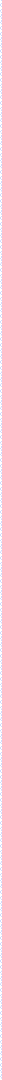 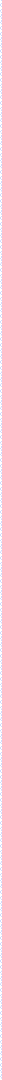 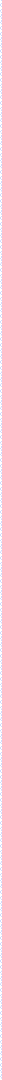 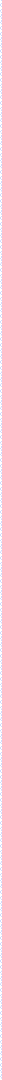 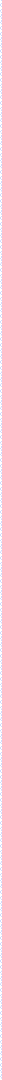 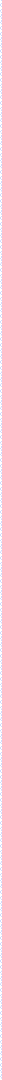 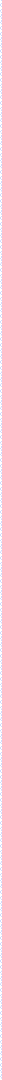 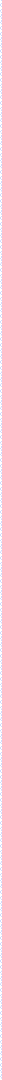 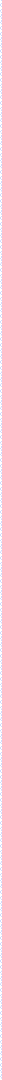 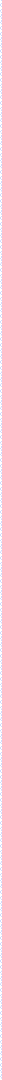 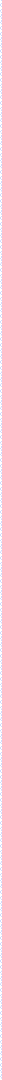 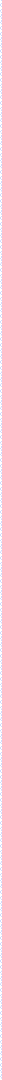 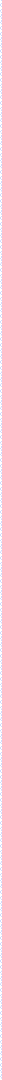 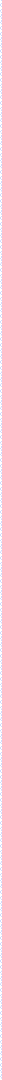 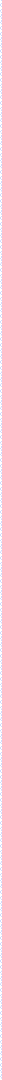 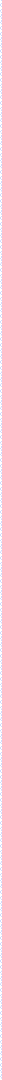 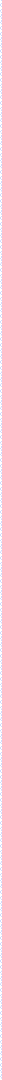 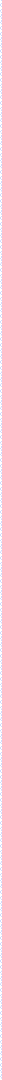 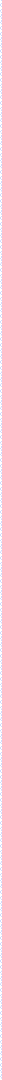 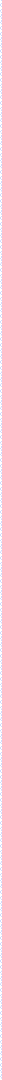 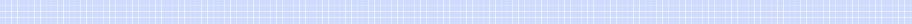 Long	TermInstructional Technology 	Evaluate and incorporate emerging technologies 	Support evolution of Blackboard and other instructional toolsAdministrative Systems 	Evaluate integrated system including finance and financial aid	Issues, advantagesTechnology Infrastructure/Support Services 	Replace telephone system	Tadiran system is old, hard to find parts	Issues, advantages 	Remote hosting, “cloud computing”	Issues, advantages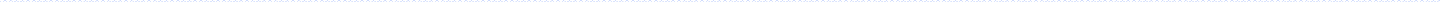 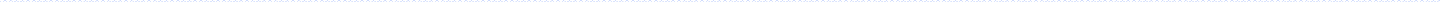 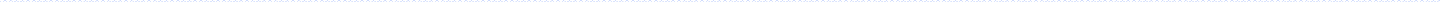 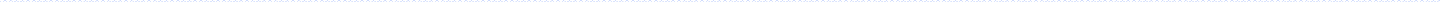 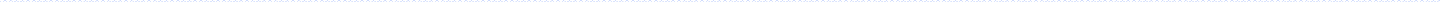 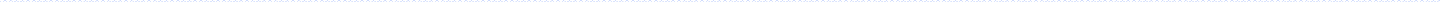 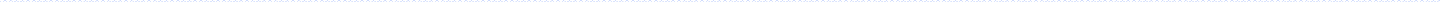 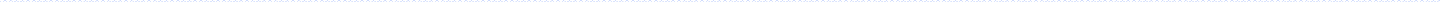 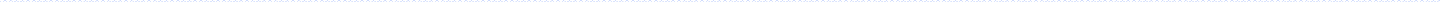 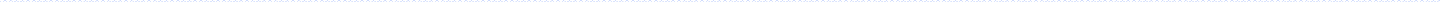 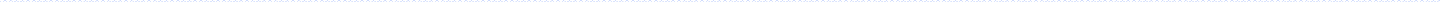 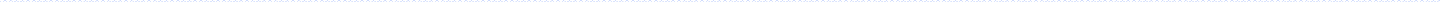 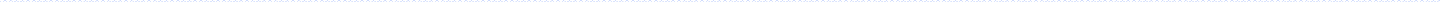 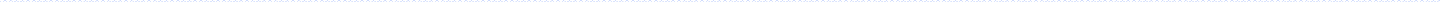 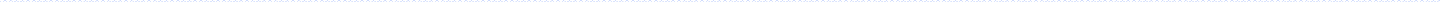 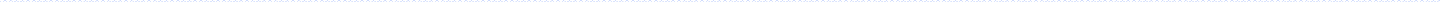 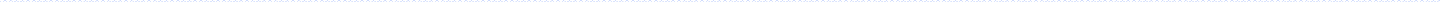 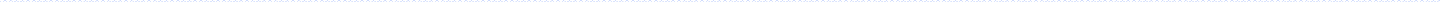 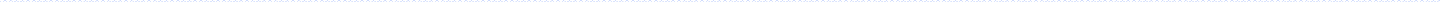 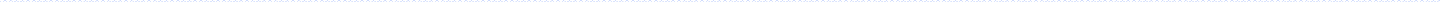 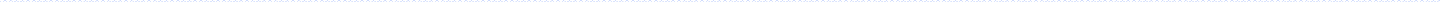 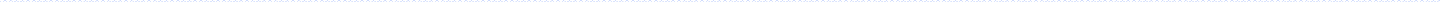 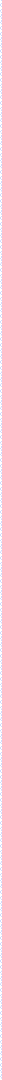 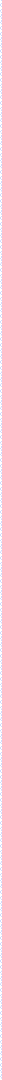 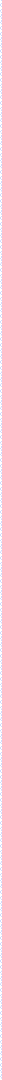 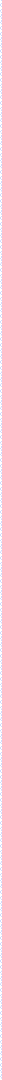 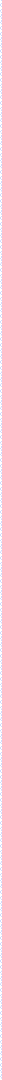 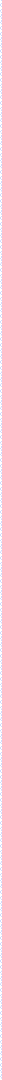 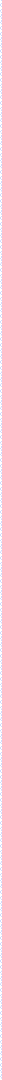 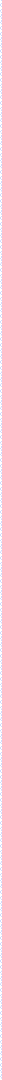 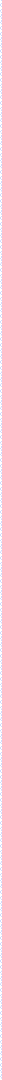 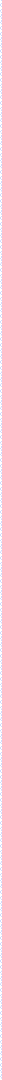 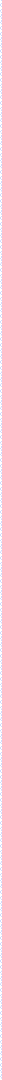 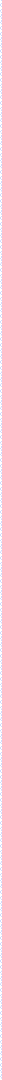 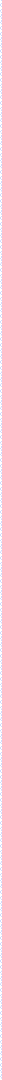 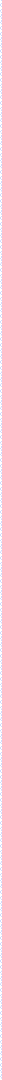 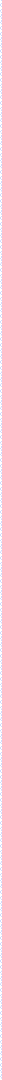 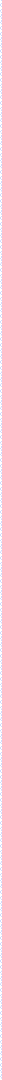 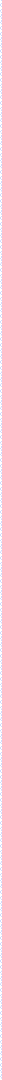 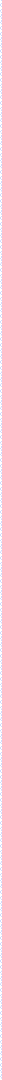 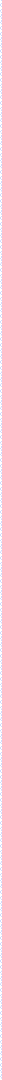 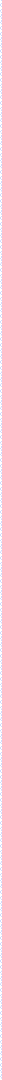 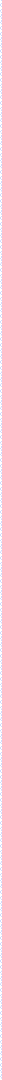 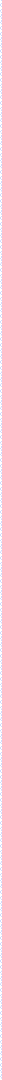 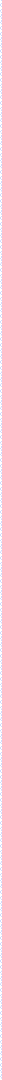 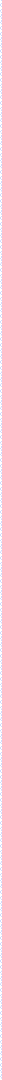 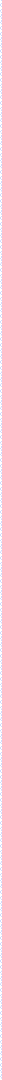 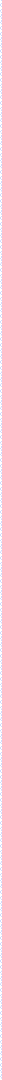 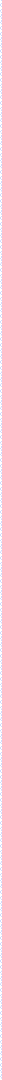 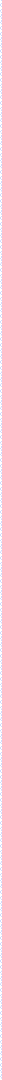 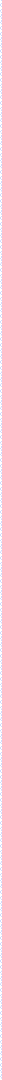 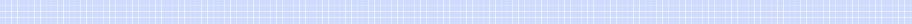 Grossmont-Cuyamaca CCDEnd	of	Presentation